s-fi-012ПОЯСНЮВАЛЬНА ЗАПИСКА ДО ПРОЕКТУ РІШЕННЯ МИКОЛАЇВСЬКОЇ МІСЬКОЇ РАДИ «ПРО МІСЬКИЙ БЮДЖЕТ МІСТА МИКОЛАЄВА НА 2018 РІК»1.  Суб’єктом подання проекту рішення на пленарному засіданні міської ради є виконавчий комітет Миколаївської міської ради (м. Миколаїв, вул. Адміральська, 20).2.  Розробником проекту рішення  є департамент фінансів Миколаївської міської ради.Доповідач по проекту рішення на пленарному засіданні міської ради є заступник міського голови – директор департаменту фінансів Миколаївської міської ради Бондаренко В.І.Правові аспекти проекту рішенняВідносини, що виникають у процесі складання проектів місцевих бюджетів, регулюються Бюджетним кодексом України.Так, частина десята статті 75 цього Кодексу визначає підстави для складання виконавчими органами місцевих рад проектів місцевих бюджетів і підготовки проектів рішень про місцеві бюджети, якими є інформація, отримана відповідно до частин п’ятої, шостої, восьмої і дев’ятої цієї статті. У зв’язку з тим, Верховна Рада України не затвердила проект закону про Державний бюджет України у другому читанні, на момент підготовки  проекту рішення (на 18.11.2017) не отримана інформація, передбачена частиною  дев’ятою статті 75 Кодексу, а саме:визначені законом про Державний бюджет України у другому читанні показники міжбюджетних відносин (включаючи обсяги міжбюджетних трансфертів) і текстові статті, а також організаційні-методологічні вимоги щодо складання проектів місцевих бюджетів;не доведені відповідні обсяги субвенцій на здійснення державних та обласних програм соціального захисту.У проекті міського бюджету на 2018 враховані, відповідно до частини восьмої статті 75 Бюджетного кодексу України, прогнозні обсяги міжбюджетних трансфертів (освітньої та медичної субвенцій, реверсної дотації), методика їх визначення, організаційно-методологічні вимоги та інші показники щодо складання проектів місцевих бюджетів відповідно до схваленого 15 вересня п.р. Кабінетом Міністрів України проекту закону про Державний бюджет України (постанова № 695), а також враховані зміни до Бюджетного кодексу України згідно з законопроектом № 7116 від 15.09.2017, який розглядається Верховною Радою України одночасно з законопроектом про Державний бюджет України № 7000 від 15.09.2017. Обсяги субвенцій на здійснення державних програм соціального захисту, що розподіляються місцевим бюджетам рішеннями обласних рад при затвердженні обласних бюджетів, у зв’язку з відсутністю на цей час інформації від облдержадміністрації, взяті на рівні планових показників поточного року. Також не врегульовано питання передачі частини медичної субвенції з державного бюджету, що планується на 2018 рік місцевим бюджетам Вітовського району, до бюджету міста Миколаєва у зв’язку з передачею до комунальної власності міста Вітовської центральної районної лікарні. 14 листопада Верховна Рада України прийняла в першому читанні Закон про Державний бюджет України на 2018 рік та зміни до Бюджетного кодексу України;  Кабінету Міністрів України доручено підготувати проект цього закону до другого читання відповідно до Бюджетних висновків Верховної Ради України та подати його на розгляд Верховної Ради України у двотижневий строк. Тому після другого читання можливі зміни текстових статей закону, організаційно-методологічних вимог щодо складання проектів місцевих бюджетів та обсягів міжбюджетних трансфертів (освітньої та медичної субвенцій, реверсної дотації) відносно врахованих у проекті міського бюджету, внаслідок чого буде перерозподілено фінансовий ресурс.   Таким чином, проект даного рішення розроблений за відсутності усіх передбачених Кодексом підстав, але з дотриманням норми частини третьої статті 15 Закону України «Про доступ до публічної інформації» щодо оприлюднення проектів нормативно-правових актів органів місцевого самоврядування не пізніш як за 20 робочих днів до дати їх розгляду з метою прийняття, з врахуванням вимоги частини другої статті 77 Кодексу щодо затвердження місцевих бюджетів рішенням місцевих рад до 25 грудня включно.З урахуванням вищезазначеного проект рішення міської ради «Про міський бюджет міста Миколаєва на 2018 рік» буде доопрацьований з урахуванням додатково отриманої інформації, передбаченої законодавством.Розділ 1. СОЦІАЛЬНО-ЕКОНОМІЧНИЙ СТАН  м. МИКОЛАЄВА та ПРОГНОЗ ЙОГО РОЗВИТКУ НА 2018 РІК У січні-серпні 2017 року підприємствами міста  реалізовано промислової продукції  на    9635,8 млн.грн. В структурі обсягу реалізованої промислової продукції  на переробну промисловість припадає 54,7%, 43,2% – на постачання електроенергії, газу, пари та кондиційованого повітря.  В обсязі реалізації продукції 19,9% належить виробництву харчових продуктів, напоїв та тютюнових виробів, 11,1% - машинобудуванню, крім ремонту і монтажу машин і устаткування, 2,5% - металургійному виробництву, виробництву готових металевих виробів, крім машин і устатковання. У січні–жовтні п.р. у розрахунку на одного мешканця м.Миколаєва обсяг реалізованої промислової продукції склав 19,6 тис грн. (в середньому по області – 27,9 тис. грн.).  За підсумками січня-вересня 2017 року  підприємствами міста виконано будівельних робіт на 988,9млн.грн  або 64,2% від загальнообласного обсягу.За характером будівництва 77,1% від загального обсягу виконаних робіт припадало на нове будівництво, реконструкцію та технічне переозброєння, решта – на поточний та капітальний ремонти (13,5% та 9,4% відповідно).У січні–вересні  вантажооборот підприємств транспорту міста становив 368 млн.ткм, що на 5,4% менше, ніж у січні–вересні 2016 року. Підприємствами транспорту перевезено 2115,6 тис.т вантажів, що на 18,6% менше ніж за 9 місяців 2016 року.Автомобільним транспортом перевезено 2079,9 тис.т вантажів та виконаний вантажооборот в обсязі 350,3 млн.ткм, що менше за аналогічний період 2016 року відповідно на  20%  9,9% .Усіма видами транспорту виконано пасажирооборот в обсязі 991,2 млн.пас.км та перевезено 90,7 млн. пасажирів що на  більше ніж за січень-вересень 2016 року відповідно на 10,1%  та 1,7% .У січні–серпні 2017р. обсяг експорту товарів по м.Миколаєву становив 749,5 млн.дол. США (63,1% загальнообласного експорту), імпорту – 255,9 млн.дол. (51,3% загальнообласного імпорту). Порівняно з відповідним періодом попереднього року експорт збільшився на 18,9% (на 119,2 млн.дол.), імпорт – на 11,6% (на 26,6 млн.дол.). Позитивне сальдо дорівнювало 493,6 млн.дол. (у січні–серпні 2016р. – 401 млн.дол.), коефіцієнт покриття експортом імпорту 2,9 ( у січні-серпні 2016 – 2,7).Обсяг залучених з початку інвестування прямих іноземних інвестицій (акціонерного капіталу) в економіку міста на 1 липня 2017 року становив 140,9 млн. дол. США (65,4% від загальнообласного обсягу), що в розрахунку на одну особу населення склало – 287,8 дол. США (в цілому по області – 186,7 дол. США). Обсяги залучених іноземних інвестицій у порівнянні з аналогічним періодом 2016 року зменшились на 1,3% (1,8 млн. дол. США). Після проведення моніторингу тенденцій коливання показника протягом 2015-2016 років на кінець 2017 року прогнозується збільшення показника порівняно з 2016 роком на 1%, . В значній мірі на зростання  показника на кінець 2017 року впливатиме курсова різниця валют внесення інвестицій.Станом на 1 липня 2017 року  підприємствами і організаціями м.Миколаєва за рахунок усіх джерел фінансування освоєно 2532,9 млн.грн. капітальних інвестицій, що в розрахунку на 1 мешканця міста складає 5,2 тис.грн. Частка міста у загальнообласному обсязі капітальних вкладень становила 53,7%. Майже всі капітальні інвестиції (99,4% загального обсягу) спрямовано у матеріальні активи, зокрема, у будівлі та споруди – 41,6%, у машини, обладнання та інвентар, транспортні засоби – 55,5%. Головним джерелом фінансування капітальних інвестицій були власні кошти підприємств та організацій, за рахунок яких освоєно 2206,9 млн.грн. (87,1% від загального обсягу капітальних інвестицій). До переліку цих підприємств входять: ДП НВКГ "Зоря"-"Машпроект", ПрАТ "Лакталіс-Миколаїв", Філія "Дельта-лоцман" ДП "АМПУ".Середньомісячна номінальна заробітна плата штатного працівника в економіці м.Миколаєва у ІІ кварталі 2017 року становила 6783 грн., що на 3,6% вище заробітної плати по області. Розмір заробітної плати порівняно з аналогічним періодом 2016 року збільшився на 31,6%.Аналіз зростання рівня середньої заробітної плати на підприємствах, в установах та організаціях міста Миколаєва в 2017 році показує, що її зростання в 2018-2020 роках можливе при умові завантаження замовленнями виробничих потужностей  та  при умові зростання обсягів виробництва, робіт та послуг як у державному, так і в приватному секторах економіки. На 1 вересня 2017 року працівники 19 підприємств, установ, організацій  м.Миколаєва не отримали своєчасно заробітну плату.Упродовж серпня  загальна сума заборгованості з виплати заробітної плати збільшилась на 2,1%, або на 1,9 млн.грн, і на 1 вересня становила 92,6 млн.грн. У порівнянні з даними на 1 січня 2017 року це на 25,4%, або на 18,8 млн.грн, більше.У загальній сумі боргу по регіону питома вага обласного центру склала 88,1%.Демографічні процеси є одними з ключових факторів сталого розвитку міста. Триває тенденція скорочення чисельності населення м.Миколаєва. Протягом останніх років відбувається зменшення природного приросту населення  через зниження народжуваності. Залишається суттєвим перевищення кількості померлих над кількістю живонароджених.Чисельність наявного населення у місті Миколаєві, за оцінкою, на 1 вересня 2017 року становила 487,8 тис. осіб.Розділ 2.  Формування показників проекту міськогобюджету міста  Миколаєва на 2018 рік             При розробці показників проекту бюджету міста Миколаєва  на 2018 рік враховані положення Конституції України, Бюджетного кодексу України та Податкового кодексу України з урахуванням змін, інших нормативно-правових актів, що стосуються місцевих бюджетів та міжбюджетних відносин, основні прогнозні показники економічного і соціального розвитку міста Миколаєва на 2018 рік. Відповідно до частини восьмої статті 75 Бюджетного кодексу України враховані прогнозні обсяги міжбюджетних трансфертів (освітньої та медичної субвенцій, реверсної дотації), методика їх визначення, організаційно-методологічні вимоги та інші показники щодо складання проектів місцевих бюджетів відповідно до схваленого 15 вересня п.р. Кабінетом Міністрів України проекту закону про Державний бюджет України (постанова № 695), а також враховані зміни до Бюджетного кодексу України згідно з законопроектом № 7116 від 15.09.2017, який розглядається Верховною Радою України одночасно з законопроектом про Державний бюджет України № 7000 від 15.09.2017.Д О Х О Д ИДохідна частина міського бюджету міста Миколаєва на 2018 рік розроблена на основі норм чинного Податкового і Бюджетного кодексів України та інших нормативних та законодавчих актів. В  проекті дохідної частини міського бюджету на 2018 рік також враховано: основні прогнозні показники економічного і соціального розвитку міста Миколаєва на 2018 рік; прогнозні макропоказники за 1 сценарієм, затверджені постановою Кабінету Міністрів України від 30.05.2017 № 411: фактичне виконання дохідної частини міського бюджету за 2015-2017 роки.Обсяг дохідної частини бюджету міста на 2018 рік визначено згідно статей 64, 691, 85 Бюджетного кодексу України  пропонується встановити в розмірі 3913629,098 тис. грн., у тому числі по загальному фонду бюджету – 3852517,050 тис. грн. та спеціальному фонду бюджету – 61112,048 тис. грн. (Додаток 1).Загальний фондДо дохідної частини бюджету по загальному фонду включено:- податкові та неподаткові надходження що зараховуються до міського бюджету згідно статті 64 Бюджетного кодексу України у сумі 
2254200,0 тис. грн.;- освітня та медична субвенції у загальній сумі 736287,9  тис. грн. (визначена в проекті державного бюджету, схваленого постановою  Кабінетом Міністрів України  від 15.09.2017  № 695 та може бути уточнена після прийняття закону про державний бюджет у другому читанні);- субвенції на здійснення державних програм соціального захисту у загальній сумі 862029,150 тис. грн. (визначена на рівні 2017 року та може бути уточнена після прийняття закону про державний бюджет у другому читанні).В порівняні з затвердженим обсягом 2017 року зростання податкових та неподаткових надходжень складає 275144,0 тис. грн., або 13,9%  та в порівняні з очікуваними надходженнями 2017 року - 81920 тис. грн. та 3,8%.Податок на доходи фізичних осібПодаток на доходи фізичних осіб становить найбільшу питому вагу в податках і зборах  загального фонду міського бюджету становить – 61,6% у 2017 році цей показник складає - 59,3 %, у 2016 році – 58,1 %.Прогноз надходжень податку на доходи фізичних осіб на 2018 рік визначено у сумі 1388420,0 тис. грн., що до очікуваних та планових показників 2017 року складає відповідно 104,7 % та 114,8%.Динаміка надходжень податку на доходи фізичних осіб(у співставних умовах)(млн. грн.)В розрахунках на 2018 рік податку на доходи у вигляді заробітної плати, обсяги якого складають близько 83% (1153080 тис. грн.) всіх надходжень податку на доходи фізичних осіб  враховано:- тенденції скорочення по місту чисельності найманих працівників;- вперше за останні п’ять років у 2017 році темпи зростання мінімальної заробітної плати випереджають темпи зростання середньої заробітної плати по місту. Так, наприклад, у 2015 році середня заробітна плата по місту зросла на 20,2%, тоді як мінімальна заробітна плата зросла лише на 4,3%, у 2016 році, відповідно, 23% та 13,2%. У 2017році, навпаки, темпи зростання середньої заробітної плати склали 32%, тоді як мінімальна заробітна плата зросла в 2,2 рази. Тому в прогнозі податку на доходи у вигляді заробітної плати  фонд оплати праці найманих працівників обраховано виходячи з показника середньої заробітної плати за вересень 2017 року та її зростання на рівень підвищення мінімальної заробітної плати 116,3%.Податок на доходи фізичних осіб, що утримується з грошового забезпечення, грошових винагород та інших виплат, одержаних військовослужбовцями та особами рядового і начальницького складу, обсяги якого в загальних надходженнях податку на доходи фізичних осіб складають на 2018 рік 14,3% (199100 тис. грн.), обраховано виходячи з очікуваних надходжень податку та темпів зростання за 2017 рік.Прогнозний розрахунок податку на доходи фізичних осіб з інших доходів на 2018 рік (36240 тис. грн.) визначено виходячи з очікуваних надходжень за 2017 рік та динаміки надходжень у попередніх роках.Податок на прибутокПрогнозна сума податку на прибуток підприємств комунальної власності на 2018 рік становить 2250,0 тис. грн., що на 150,0 тис. грн. або на 7,1% більше очікуваних надходжень за 2017 рік Питома вага податку на прибуток в податках і зборах загального фонду міського бюджету складає 0,1% і враховує:- динаміку надходжень за попередні роки;- затверджені фінансові плани комунальних підприємств.Місцеві податки та збориДо місцевих податків належать:- податок на майно;- єдиний податок.До місцевих зборів належать:- збір за місця для паркування транспортних засобів;- туристичний збір.Податок на майноВідповідно до Податкового кодексу України податок на майно складається з:податку на нерухоме майно, відмінне від земельної ділянки;транспортного податку;плати за землю.Транспортний податокОб’єктом оподаткування транспортним податком є легкові автомобілі з року випуску яких минуло не більше 5 років та середньоринкова вартість яких становить понад 375 розмірів мінімальної заробітної плати.  Обсяг податку на плановий рік прогнозується в сумі 3400 тис. грн. за деклараціями 2017 року відповідно з інформацією Головного управління фіскальної служби України у Миколаївській області.Плата за землюДругим за значенням джерелом наповнення загального фонду міського бюджету є плата за землю, питома вага якого в загальному обсязі податків і зборів складає 13,7%.Основним чинником, що вплине на надходження плати за землю у 2018 році є індексація грошової оцінки землі, яка здійснюється відповідно з Податковим кодексом України на рівень інфляції за минулий рік (2017 рік).При визначенні прогнозу плати за землю на 2018 рік враховано очікувані надходження у 2017 році, тенденції та динаміку надходжень у попередніх роках пов’язану з придбанням земель у власність та при цьому переходу відповідних платників на сплату земельного податку, індексація грошової оцінки земель, виходячи з рівня індексу споживчих цін за 9 місяців 2018 року 109%.Динаміка надходжень плати за землю(млн. грн.)Прогноз надходжень плати за землю на 2018 рік розрахований в сумі
309880,0 тис. грн., що на 25480,0 тис. грн. або на 9% більше очікуваних надходжень за 2017 рік, в тому числі:орендна плата – 198350,0 тис. грн., що становить 109,3% до очікуваних надходжень за 2017 рік;земельний податок – 111530,0 тис. грн., що становить 108,4% до очікуваних надходжень за 2076 рік.Єдиний податокПрогнозний обсяг єдиного податку, питома вага якого в загальному обсязі податків і зборів складає 11,5%, визначено в сумі в сумі 258330,0 тис. грн., що на 17685,0 тис. грн., або на 7,3% більше очікуваних надходжень за 2017 рік.Динаміка надходжень єдиного податку(млн. грн.)При визначені прогнозу надходжень єдиного податку враховано:- збільшення розміру податку для фізичних осіб підприємців, що відносяться до першої групи платників в результаті підвищення  прожиткового мінімуму до 1700 грн.;- збільшення розміру податку для фізичних осіб підприємців, що відносяться до другої групи платників у результаті зростання мінімальної заробітної плати до 3723 грн. з врахуванням ставок, що вводяться в дію з 1 січня згідно рішення міської ради від 13.07.2017 № 22/3;- прогнозне зростання споживчих цін у 2018 році (107%) для визначення обсягу податку, що прогнозується до сплати фізичними особами підприємцями платниками III групи та юридичними особами, об’єктом оподаткування яких є обсяг доходів.Податок на нерухоме майно, відмінне від земельної ділянкиПрогноз надходжень обсягу податку на нерухоме майно, відмінне від земельної ділянки, питома вага якого в податках і зборах  загального фонду міського бюджету становить 1,2%,  визначено  в сумі 27890,0 тис. грн., що всього на 110,0 тис. грн.   більше очікуваних надходжень  за 2017 рік.           Прогнозний обсяг податку на нерухоме майно, відмінне від земельної ділянки  обраховано виходячи з очікуваних  надходжень за 2017 рік з врахуванням  введення в дію з 1 січня 2018 року рішення міської ради від 13.07.2017 № 22/3, (яким зменшені ставки на житлову та нежитлову нерухомість) та  визначення розміру податку виходячи з мінімальної заробітної плати 3723 грн.Туристичний збір           Прогнозний обсяг  туристичного збору визначено в сумі 350 тис. грн. на рівні очікуваних надходжень за 2017 рік з врахуванням тенденцій надходжень збору за попередні роки.Збір за місця для паркування транспортних засобів Надходження збору за місця для паркування транспортних засобів на 2018 рік не плануються у зв’язку з відсутністю на 1 січня п. р. уповноважених осіб щодо організації та провадження діяльності із забезпечення паркування транспортних засобів на території міста Миколаєва.Акцизний податок         Прогнозний обсяг акцизного податку з реалізації суб’єктами господарювання роздрібної торгівлі підакцизними товарами, питома вага якого в податках і зборах загального фонду міського бюджету становить 9,7%, визначено в сумі 218140,0 тис. грн., що на 16040,0 тис. грн. або на 7,9% більше  очікуваних надходжень податку за 2017 рік.         Прогнозний обсяг акцизного податку з реалізації суб’єктами господарювання роздрібної торгівлі підакцизними товарами обрахований виходячи з очікуваних обсягів за 2017 рік з врахуванням збільшення ставки акцизного податку на лікеро-горілчані вироби на 14%, виноробну продукцію та слабоалкогольні напої на 7,1%, на тютюнові вироби на 20% та збереження у 2018-2019 роках норм щодо зарахування 13,44% акцизного податку з пального (виробленого в Україні та ввезеного на територію України) до місцевих бюджетів.Державне митоПрогнозний показник надходжень державного мита на 2018 рік визначено в сумі 650,0 тис. грн. , тобто на рівні  очікуваних надходжень за 2017 рік Плата за надання адміністративних послугПрогнозний обсяг платежу на 2018 рік складає 30390,0,0 тис. грн., що на 4190,0 тис. грн. або на 16% більше очікуваних надходжень за 2017 рік і обрахований виходячи з очікуваних обсягів надання послуг за 2017 рік та збільшення їх вартості у зв’язку з підвищенням прожиткового мінімуму.Надходження від орендної платиПрогнозний обсяг орендної плати за користування майном, що перебуває в комунальній власності на 2018 рік розраховано управлінням комунального майна з врахуванням тенденцій зменшення кількості договорів оренди  в сумі 10000,0 тис. грн., що на  500,0 тис. грн., або на 4,8% менше очікуваних надходжень за 2017 рік.Адміністративні штрафиОбсяг надходжень адміністративних штрафів у 2018 році прогнозується в сумі 500,0 тис. грн., виходячи з тенденцій  надходжень платежів відповідно з протоколами адміністративних комісій, створених при виконавчих органах міської ради за попередні роки та прогнозних надходжень штрафів за правопорушення у сфері містобудівної діяльності.Інші надходженняОбсяг інших надходжень у 2017 році прогнозується в сумі 4000,0 тис. грн з них:надходження плати за тимчасове користування місцями розташування зовнішньої реклами в сумі 3060,0 тис. грн. визначено виходячи з наявних договорів на розміщення реклами та розробки нового проекту розміщення об’єктів зовнішньої реклами;надходження коштів відшкодування лікування – 140,0 тис. грн.надходження по договорам сервітуту - 800 тис. грн.Спеціальний фондОбсяг доходів спеціального фонду на 2018 рік пропонується затвердити в сумі 61112,048 тис. грн., у т.ч. бюджет розвитку – 6500,0,0 тис. грн. Екологічний податокПрогноз обсягу надходжень екологічного податку на 2018 рік розрахований в сумі 890,0 тис. грн. виходячи з очікуваних надходжень за 2017 рік та прогнозного зростання ставок податку на 111%. Динаміка надходжень екологічного податку                                                                                                                      (тис. грн.)Грошові стягнення за шкоду, заподіяну порушенням законодавства про охорону навколишньогоприродного середовищаОбсяг грошових стягнень прогнозується в сумі 710,0 тис. грн.,з врахуванням тенденцій надходження протягом останніх років.Надходження від відчуження майнаПрогнозний обсяг надходжень від відчуження майна в сумі 2000,0 тис. грн. визначено на підставі інформації управління комунального майна щодо очікуваних обсягів продажу майна, що перебуває в комунальній власності.Надходження коштів від пайової участі у розвиткуінфраструктури містаДинаміка зарахування коштів пайової участі                                                                                                                              (тис. грн.)Значне зростання обсягів надходжень коштів пайової участі у розвитку інфраструктури населеного пункту у 2017 році стало результатом зростання темпів будівництва у 2016 році і відповідно сплатою платежів при здачі об’єктів ТОВ «Компанія «ПАРАДИЗ» в сумі 426,5 тис. грн., ЖБК «Грандбуд» в сумі 372,5 тис. грн., ТОВ «М.Моторс» в сумі 674,4 тис. грн., ТОВ «Сайлент-Девелоп» в сумі 313,8 тис. грн. Темпи зростання обсягів будівельних робіт у 2017 році дещо уповільнилися (за 9 місяців 2016 року 123,9%, за 9 місяців 2017 року 114,6%) тому прогнозується зменшення обсягів надходжень коштів пайової участі у розвитку інфраструктури в порівняні з показником за 2017 рік.Відсотки за користування довгостроковим кредитом, що надається з місцевих бюджетів молодим сім’ям та одиноким молодим громадянам на будівництво (реконструкцію) та придбання житлаЗгідно інформації, наданої Миколаївським регіональним управлінням Державної спеціалізованої фінансової установи «Державний фонд сприяння молодіжному житловому будівництву», в 2018 році заплановано повернення відсотків за користування довгостроковим кредитом, що надавався з міського бюджету молодим сім’ям та одиноким молодим громадянам на будівництво (реконструкцію) та придбання житла, в сумі 186 тис. грн.Динаміка надходження відсотків за користування довгостроковим кредитом, що надається з місцевих бюджетів молодим сім’ям та одиноким молодим громадянам на будівництво (реконструкцію) та придбання житла                                                                                                 (тис. грн.)Власні надходження бюджетних установЗгідно бюджетних запитів на 2018 рік, наданих головними розпорядниками бюджетних коштів, прогнозний показник власних надходжень на 2018 рік становить 52826,048 тис. грн.Динаміка зарахування власних надходжень бюджетних установ(тис. грн.)ВИДАТКИВидаткова частина проекту міського бюджету сформована із забезпеченням принципу збалансованості на підставі діючого бюджетного законодавства, а також бюджетних запитів, наданих головними розпорядниками коштів міського бюджету.          Крім того, враховані норми законопроектів, підготовлених Кабінетом Міністрів України, від 15.09.2017 № 7000 «Про  Державний бюджет України на 2018 рік» та № 7116 «Про внесення змін до Бюджетного кодексу України». Новаціями законодавства планується продовження передачі видаткових повноважень органам місцевого самоврядування у 2018 році, а саме: фінансування пільг населенню за житлово-комунальні послуги;збільшення відсотка вилучення реверсної дотації з 50% до 80% ;при тому, що центри первинної медико-соціальної допомоги планується передати на фінансування безпосередньо з державного бюджету (через Міністерство охорони здоров’я) та, відповідно, зменшено місцевим бюджетам обсяг медичної субвенції, до статті 89 проекту змін до Бюджетного кодексу  включено місцеві програми розвитку та підтримки комунальних закладів охорони здоров’я, що надають первинну медичну допомогу, та місцеві програми надання  населенню медичних послуг з первинної медичної допомоги населенню.Врахування у проекті міського бюджету відповідних додаткових витрат вплинуло на обсяг видатків капітального характеру, який  порівняно з минулим роком зменшено.Обсяг видаткової частини міського бюджету на 2018 рік, збалансований з доходами та джерелами фінансування, визначений в сумі  3893443,098 тис. грн., у тому  числі видатки загального фонду міського бюджету – 3524995,509 тис. грн., видатки спеціального фонду міського бюджету –  368447,589 тис. грн. (додаток 3 до проекту рішення).  Динаміка змінвидатків загального та спеціального фондів бюджету міста Миколаєва за 2016-2018 рр. Порівняно із затвердженими на 2016 рік показниками міського бюджету з урахуванням рішення Миколаївської міської ради від 19.04.2016 № 4/27, загальний обсяг бюджету  збільшено на  1130622,1 тис.грн.(+40,9%),  у тому числі по загальному фонду на 1253295,4 тис.грн. (+55,2%), по спеціальному фонду  зменшено на 122673,3 ( -25,0%) . Порівняно із затвердженими на 2017 рік  показниками міського бюджету, загальний обсяг бюджету  збільшено на  263578,1 тис. грн.(+7,2%),  у тому числі по загальному фонду на 446259,9 тис.грн. (+14,5%), по спеціальному фонду  зменшено на 182681,8 тис. грн. (-33,1%) . При формуванні бюджету виконані вимоги частини четвертої статті 77 Бюджетного кодексу України щодо забезпечення у першочерговому порядку потреби в коштах на оплату праці працівників бюджетних установ відповідно до встановлених законодавством України умов оплати праці та розміру мінімальної заробітної плати; на проведення розрахунків за електричну та теплову енергію, водопостачання, водовідведення, природний газ та послуги зв'язку, які споживаються бюджетними установами. У розрахунку потреби в коштах на оплату праці відповідно до проекту Закону України «Про Державний бюджет України на 2018 рік» враховано розмір з 1 січня 2018 року мінімальної заробітної плати - 3723 грн. та відповідно до проекту Основних напрямів бюджетної політики (розпорядження Кабінету Міністрів України від 14.06.2017 № 411-р) -  посадового окладу працівника І тарифного розряду Єдиної тарифної сітки – 1762 грн., діюче законодавство та галузеві нормативні акти з питань оплати праці.  Проектом Закону про державний бюджет передбачено поетапне зростання розміру прожиткового мінімуму у 2018 році, який на одну особу в розрахунку на місяць планується установити у розмірі з 1 січня 2018 року — 1700 грн., з 1 липня — 1777 грн., з 1 грудня — 1853 грн., а для основних соціальних і демографічних груп населення:дітей віком до 6 років: з 1 січня 2018 року — 1492 грн., з 1 липня — 1559 грн., з 1 грудня — 1626 грн.;дітей віком від 6 до 18 років: з 1 січня 2018 року — 1860 грн., з 1 липня — 1944 грн., з 1 грудня — 2027 грн.;працездатних осіб: з 1 січня 2018 року — 1762 грн., з 1 липня —- 1841 грн., з 1 грудня — 1921 грн.;осіб, які втратили працездатність: з 1 січня 2018 року — 1373 грн., з 1 липня — 1435 грн., з 1 грудня — 1497 грн.Для розрахунку потреби в коштах на оплату комунальних послуг та енергоносіїв на 2018 рік застосовано коефіцієнти підвищення згідно з прогнозом Мінфіну, а саме на:оплату теплопостачання, водопостачання та водовідведення,  природного газу та інших енергоносіїв – 1,09;оплату електроенергії - 1,1.  Відповідно до Прогнозу економічного і соціального розвитку України на 2018 – 2020 роки (розпорядження Кабінету Міністрів України від 14.06.2017 № 411-р) прогноз індексу споживчих цін (грудень до грудня попереднього року) на 2018 рік за сценарієм 1 становить 107 %, який застосовано головними розпорядниками бюджетних коштів при складанні бюджетних запитів.Резервний фонд міського бюджету на 2018 рік на здійснення непередбачених видатків запланований в сумі 2500,0 тис.грн. для фінансування заходів по усуненню можливих наслідків стихійного лиха, надзвичайних ситуацій та інших непередбачених видатків  відповідно  до статті 24 Бюджетного кодексу України.Обсяг реверсної дотації 144347,1 тис. грн. відповідає показнику по місту Миколаєву відповідно до схваленого Кабінетом Міністрів України 15.09.2017 проекту державного бюджету на 2018 рік.В проектів рішення про міський бюджет враховані зміни до типової відомчої та програмної класифікації видатків та кредитування місцевих бюджетів, внесені наказом Міністерства фінансів України від 20.09.2017  № 793, який набирає чинності з 01.01.2018. Даним наказом, зокрема, виключено КПКВК 8600 «Інші видатки» з метою відображення всіх видатків за галузевим спрямуванням. Тому на 2018 рік, на відміну від попередніх років, не враховано резерв коштів на виконання доручень виборців за пропозиціями міського голови та депутатів міської ради. До проекту рішення додано Положення про витрачання коштів міського бюджету міста Миколаєва, які в 2018 році спрямовуються на виконання доручень виборців за пропозиціями міського голови та депутатів міської ради, відповідно до якого асигнування на виконання доручень виборців будуть виділятися безпосередньо за галузевим спрямуванням при внесенні змін до міського бюджету за рахунок вільного залишку коштів на початок року; з метою передбачено, що міський голова та депутати міської ради надають до департаменту фінансів Миколаївської міської ради листи-пропозиції на суму, що не перевищує 350,0 тис. грн., у термін до 01 березня 2018 року. Загальна структура видатків загального фонду наведена у діаграмах.У межах коштів, що надійдуть до спеціального фонду по відповідних джерелах надходжень, за рахунок коштів, переданих із загального фонду до бюджету розвитку міського бюджету (спеціального фонду) видатки спеціального фонду міського бюджету на 2018 рік розраховані в обсязі   315621,541 тис. грн. (2017 рік– 505480,281 тис. грн., -37,6 %),  у т.ч. видатки бюджету розвитку 314021,541 тис. грн. (2017 рік– 504560,281 тис. грн., -37,8%). У відповідності з нормами Бюджетного кодексу України на здійснення видатків капітального характеру  з метою збільшення фінансового ресурсу на розширене відтворення   заплановано  передати із загального до спеціального фонду 307521,541 тис.грн. Порівняно з 2017 роком планується зменшити передачу із загального до спеціального фонду на 194038,740 тис. грн., або на 38,7%.У загальній сумі витрат 903782,132 тис. грн. планується направити на виконання програм і заходів, передбачених: статтею 91 Бюджетного кодексу України (додаток 7 до проекту рішення).По розділу „Кредитування” передбачається надання пільгового довгострокового кредиту громадянам на будівництво (реконструкцію) та придбання житла в сумі 22322,0 тис. грн. Джерелом надання кредитів з міського бюджету є:  кошти загального фонду в сумі – 20000,0  тис. грн.;  надходження до спеціального фонду коштів за рахунок повернення кредитів молодим сім’ям  2136,0 тис. грн. та за рахунок повернення відсотків за користування кредитами 186,0  тис. грн. (додаток 4 до проекту рішення). Видатки спеціального фонду міського бюджету на 2017 рік розраховані в межах коштів, що надійдуть до спеціального фонду з відповідних джерел.             Починаючи із складання проектів місцевих бюджетів на 2017 рік, застосовується програмно-цільовий метод. У проекті рішення видатки та кредитування відображені за відповідальними виконавцями в розрізі бюджетних програм за кодами програмної класифікації видатків та кредитування місцевих бюджетів. У відповідності з галузевим спрямуванням вони характеризуються наступними показниками.ОсвітаОсвіта Миколаєва – цілісна система відтворення наукового, інтелектуального, духовного потенціалу молодого покоління. Міська комплексна програма «Освіта» визначає перспективи освітньої галузі та покликана створити умови для розвитку і самореалізації кожної особистості, забезпечити умови для інтелектуального, соціального, морального і фізичного розвитку учнів та закласти базис для формування демократичного суспільства, що визначає освіченість, вихованість, культуру найвищою цінністю, незамінними чинниками стабільного, прискореного розвитку України. Загальна сума видатків по галузі «Освіта» становить 1249544,6 тис. грн., з них по загальному фонду – 1184073,4 тис. грн., у т.ч. відповідно до поданого Кабінетом Міністрів України до першого читання Закону «Про Державний бюджет України на 2018 рік» за рахунок освітньої субвенції з державного бюджету - 411622,4 тис. грн. та по спеціальному фонду – 63261,2 тис. грн., з них за рахунок власних надходжень – 42124,7 тис. грн., за рахунок надходжень до бюджету розвитку – 23346,5 тис. грн.Із загальної суми видатків планується направити:Управлінню освіти Миколаївської міської ради - 1199772,3         тис. грн.;Управлінню з питань культури та охорони культурної спадщини Миколаївської міської ради – 47562,3 тис. грн.;Управлінню капітального будівництва Миколаївської міської ради - 2210,0 тис. грн.Управлінню освіти Миколаївської міської ради по загальному фонду планується виділити 1142696,4 тис. грн.Загальний обсяг видатків галузі забезпечуватиме функціонування 167 закладів освіти і в порівнянні з минулим роком зменшується на 2 заклади – Відокремлений підрозділ Київської державної академії водного транспорту ім. гетьмана Петра Конашевича-Сагайдачного «Миколаївське ПТУ «Морехідна школа»» та Миколаївську вечірню загальноосвітню школу № 5. В 2018 році освітня субвенція з державного бюджету спрямовуватиметься виключно на оплату праці з нарахуваннями педагогічних працівників загальноосвітніх закладів та в частині здобуття повної загальної середньої освіти учнями професійно-технічних навчальних закладів. Обсяг освітньої субвенції з державного бюджету в сумі 411622,4 тис. грн. планується направити на:оплату праці з нарахуваннями педагогічних працівників професійно-технічних навчальних закладів, які забезпечують здобуття повної загальної середньої освіти - 9759,3 тис. грн.;оплату праці з нарахуваннями педагогічних працівників загальноосвітніх навчальних закладів - 401863,1 тис. грн., а саме:- бюджетна програма «Надання загальної середньої освіти загальноосвітніми навчальними закладами (в т.ч. школою-дитячим садком, інтернатом при школі), спеціалізованими школами, ліцеями, гімназіями, колегіумами» для 54 загальноосвітніх шкіл, 3 спеціалізованих шкіл, 5 гімназій, 5 ліцеїв, колегіуму, у яких навчаються 41327 учнів, на загальну суму 390736,5 тис. грн. У межах фінансового ресурсу з 01.09.2018 планується збільшення мережі на 24 класи (1038 учнів) в загальноосвітніх навчальних закладах;- бюджетна програма «Надання загальної середньої освіти вечірніми (змінними) школами» для 2-х загальноосвітніх вечірніх шкіл з 968 учнями на загальну суму 5482,2 тис. грн.;- бюджетна програма «Надання загальної середньої освіти спеціальними загальноосвітніми школами-інтернатами, школами та іншими навчальними закладами для дітей, які потребують корекції фізичного та (або) розумового розвитку» для шкільного відділення спеціального навчально-виховного комплексу для дітей із зниженим зором з 176 учнями на загальну суму 5644,4 тис. грн.На виконання міської комплексної програми «Освіта» на 2016-2018 роки, затвердженої рішенням Миколаївської міської ради від 05.04.2016 №4/10, на фінансування закладів та заходів освіти за рахунок власного фінансового ресурсу міста плануються видатки загального фонду в сумі 731074,0 тис. грн., а саме:- бюджетна програма «Надання дошкільної освіти» на фінансування 73 дошкільних навчальних закладів освіти, у яких виховується 16374 дітей – 350846,8 тис. грн.;- бюджетна програма «Надання загальної середньої освіти загальноосвітніми навчальними закладами (в т.ч. школою-дитячим садком, інтернатом при школі), спеціалізованими школами, ліцеями, гімназіями, колегіумами» у сумі 183927,0 тис. грн., з них на харчування учнів 1-4 класів та пільгової категорії дітей загальноосвітніх закладів – 27132,3 тис. грн., на забезпечення підвозу до шкіл дітей з віддалених районів міста – 2184,6 тис. грн.;- бюджетна програма «Надання загальної середньої освіти вечірніми (змінними) школами» на загальну суму 2483,0 тис. грн.;- бюджетна програма «Надання загальної середньої освіти спеціальними загальноосвітніми школами-інтернатами, школами та іншими навчальними закладами для дітей, які потребують корекції фізичного та (або) розумового розвитку» для дошкільного відділення спеціального навчально-виховного комплексу для дітей зі зниженим зором з 137 вихованцями – 8960,1 тис. грн.; - бюджетна програма «Підготовка кадрів вищими навчальними закладами I і II рівнів акредитації (коледжами, технікумами, училищами)» для Миколаївського муніципального академічного коледжу – 4231,7          тис. грн.;- бюджетна програма «Надання позашкільної освіти позашкільними закладами освіти, заходи із позашкільної роботи з дітьми» для 3-х будинків творчості учнів, палацу творчості учнів, станцій юних натуралістів, техніків та клубу юних моряків – 33280,5 тис. грн.;- бюджетна програма «Методичне забезпечення діяльності навчальних закладів» для науково-методичного центру – 6686,8 тис. грн.;- бюджетна програма «Інші програми, заклади та заходи у сфері освіти» - загальна сума 13652,1 тис. грн., з них: 12763,4 тис. грн. на фінансування централізованої бухгалтерії, господарчої групи, будинку вчителя та 888,7 тис. грн. на виплату стипендії міського голови та міської ради для обдарованих дітей та щорічної міської премії кращим педагогічним працівникам міста;- бюджетна програма «Підготовка кадрів професійно-технічними закладами та іншими закладами освіти» у сумі 127006,0 тис. грн. – на фінансування 12 професійно-технічних навчальних закладів, без врахування заробітної плати педагогічних працівників загальної освіти, які фінансуватимуться за рахунок освітньої субвенції, з них на виплату стипендії - 24625,5 тис. грн.Видатки на заробітну плату з нарахуваннями працівникам освіти заплановані з урахуванням вимог чинного законодавства в загальній сумі 928592,3 тис. грн. Враховані видатки на реалізацію абзаців 7, 9 частини першої статті 57 Закону України «Про освіту» в повному обсязі щодо виплати педагогічним працівникам надбавок за вислугу років, виплату допомоги на оздоровлення при наданні щорічної відпустки та щорічної винагороди у розмірах, визначених положеннями зазначеної статті закону, та індексацію грошових доходів громадян. Видатки на оплату комунальних послуг та енергоносіїв плануються в  сумі 97625,4 тис. грн. з урахуванням проведення заходів з енергозбереження.          У розрахункових показниках міського бюджету передбачені в повному обсязі видатки на харчування в сумі 67450,7 тис. грн. відповідно до встановлених рішенням виконавчого комітету Миколаївської міської ради від 15.02.2016 №106 (зі змінами від 13.06.2016 № 525; від 19.09.2016 № 847;від 12.05.2017 № 376; від 14.08.2017 № 680) граничних норм коштів на день для харчування дітей у навчальних закладах та враховані норми рішення виконавчого комітету Миколаївської міської ради від 21.01.2015 №49 «Про встановлення розміру батьківської плати за організацію харчування в дошкільних навчальних закладах», яким визначено, що батьки або особи, які їх замінюють, за організацію харчування дітей в дошкільних навчальних закладах вносять плату у розмірі 60% від вартості харчування на день.Вартість харчування дітей за 1 діто-день в дошкільних закладах освіти в групах загального типу дітей дошкільного віку – 25,35 грн., з цілодобовим перебуванням та санаторних групах – 30,5 грн. У ДНЗ із самостійним приготуванням їжі в групах загального типу дітей дошкільного віку – 18,20 грн., з цілодобовим перебуванням та санаторних групах – 21,50 грн. Враховано підвищення видатків на харчування на 10% у літні місяці. На виконання вимог частини третьої статті 21 Закону України «Про загальну середню освіту» в міському бюджеті передбачено безкоштовне харчування в загальноосвітніх навчальних закладах у сумі 12,5 грн. за 1 діто-день для дітей-сиріт, дітей, позбавлених батьківського піклування, учнів 1-4 класів із сімей, які отримують допомогу відповідно до Закону України «Про державну соціальну допомогу малозабезпеченим сім’ям», також планується харчування учнів 1-4 класів загальноосвітніх закладів міста у сумі 10,0 грн. за 1 діто-день.У спеціальному навчально-виховному комплексі для дітей зі зниженим зором харчування дітей у дошкільному відділенні групи раннього віку – 19,5 грн., групи дошкільного віку – 25,35 грн., з цілодобовим перебуванням дітей – 30,5 грн. за 1 діто-день. У шкільному відділенні вартість – 25,35 грн. за 1 діто-день. Необхідно зазначити, що у зв’язку із зміною програмної класифікації видатків та кредитування місцевих бюджетів планування видатків шкіл естетичного виховання дітей, яке здійснювалось по галузі «Культура і мистецтво», з 2018 року здійснюватиметься по галузі «Освіта».Управлінню з питань культури та охорони культурної спадщини Миколаївської міської ради на виконання пункту 3 міської комплексної програми «Культура» на 2016-2018 роки, затвердженої рішенням Миколаївської міської ради від 05.04.2016 № 4/8, плануються видатки на забезпечення діяльності шкіл естетичного виховання дітей. Всього планується – 47562,3 тис. грн., у тому числі 41377,0 тис. грн. по загальному фонду бюджету та 6185,3 тис. грн. по спеціальному фонду, з них: 3970,4 тис. грн. – власні надходження бюджетних установ; 2214,9 тис. грн. – бюджет розвитку спеціального фонду. У 2018 році планується направити кошти на виконання бюджетної програми «Надання спеціальної освіти школами естетичного виховання (музичними, художніми, хореографічними, театральними, хоровими, мистецькими)» – 41377,0 тис. грн.Видатки на оплату праці з нарахуваннями працівників закладів культури заплановані у повному обсязі з урахуванням вимог чинного законодавства на загальну суму 39313,7 тис. грн. Середньорічна планова чисельність працівників галузі становитиме 474,61 штатних одиниць.Видатки на оплату комунальних послуг та енергоносіїв передбачені в повному обсязі на загальну суму 1797,7 тис. грн., з урахуванням економного їх споживання.Управлінню капітального будівництва Миколаївської міської ради по спеціальному фонду на 2018 рік планується виділити 2210,0 тис. грн., у тому числі капітальні ремонти закладів освіти, а саме:спортивного майданчику ЗОШ № 15 – 1200 тис. грн.; будівлі ЗОШ № 36 по вул. Маршала Василевського,40 для створення інклюзивно-ресурсного центру у сумі 200,0 тис. грн.; пожежної сигналізації у 10 ДНЗ – 200,0 тис. грн.; пожежної сигналізації у 21 ЗОШ – 520,0 тис. грн.; пожежної сигналізації у 4 позашкільних закладах освіти – 90,0 тис. грн.Крім того, за рахунок бюджету розвитку по спеціальному фонду по управлінню освіти Миколаївської міської ради заплановані видатки в сумі 18921,61 тис. грн. на капітальні ремонти, у тому числі:  покрівлі ЗОШ №39 – 1060,0 тис. грн.;  будівлі ЗОШ № 36 – 8051,610 тис. грн.;  огорожі ЗОШ №№ 20, 44 – 1660,0 тис. грн.;  спортивного майданчику ЗОШ №№ 3, 11, 61 – 6450,0 тис. грн.;  спортивного залу ЗОШ №60 – 500,0 тис. грн.;  харчоблоку ЗОШ №12 – 1050,0 тис. грн.;  внутрішнього дворового покриття ДНЗ № 128 – 150,0 тис. грн. Також, до бюджету розвитку управління з питань культури та охорони культурної спадщини Миколаївської міської ради включені видатки, які планується направити на проведення капітального ремонту будівлі дитячої музичної школи №5, в тому числі виготовлення проектно-кошторисної документації та експертизу на загальну суму 2214,893 тис. грн.За рахунок власних надходжень установ освіти (управління освіти Миколаївської міської ради) планується отримати 38154,3 тис. грн., з них від плати за послуги – 7541,2 тис. грн., від господарської діяльності – 28873,7 тис. грн., від здачі майна в оренду – 1724,2 тис. грн., від реалізації майна – 15,2 тис. грн., які будуть використані на утримання цих установ. За рахунок власних надходжень шкіл естетичного виховання (управління з питань культури та охорони культурної спадщини міської ради) очікується отримати 3970,4 тис. грн., з них плата за послуги, що надаються бюджетним установам згідно з функціональними повноваженнями – 3929,7 тис. грн., плата за оренду майна бюджетних установ – 40,7 тис. грн., які будуть направлені на поточне утримання та придбання звукового обладнання, музичних інструментів, комп’ютерної техніки для шкіл естетичного виховання дітей.По спеціальному фонду за рахунок надходження коштів від батьківської плати на оплату праці з нарахуваннями заплановано – 2154,9 тис. грн. (30 штатних одиниць), за рахунок надходження коштів від груп, які знаходяться на засадах самоокупності на оплату праці з нарахуваннями заплановано 617,0 тис. грн. (25 груп).Охорона здоров’яОсновною метою галузевої програми розвитку «Охорона здоров’я» є забезпечення високої працездатності і довголітнього активного життя громадян, усунення факторів, що шкідливо впливають на їх здоров‘я, упередження і зниження захворюваності, інвалідності і смертності населення, підвищення якості та ефективності надання медичної допомоги, забезпечення соціальної справедливості і захисту прав громадян на охорону здоров’я.Видатки на охорону здоров’я з урахуванням субвенцій заплановані управлінню охорони здоров’я Миколаївської міської ради в загальній сумі 455156,0 тис. грн., у тому числі по загальному фонду – 450165,5 тис. грн. та спеціальному фонду – 4990,5 тис. грн. Згідно з рішенням Миколаївської міської ради від 13.09.2017 №24/3 «Про надання згоди на прийняття до комунальної власності об’єкта права іншої власності» надана згода на прийняття до комунальної власності територіальної громади міста Миколаєва цілісного майнового комплексу Вітовської центральної районної лікарні, яку буде перейменовано на міську лікарню №5. У відповідності з Бюджетним кодексом України управлінням охорони здоров’я Миколаївської міської ради передбачається отримати медичну субвенцію з державного бюджету місцевим бюджетам - субвенцію з районного бюджету Вітовського району до бюджету м. Миколаєва на здійснення делегованих державою повноважень по медичному обслуговуванню мешканців Вітовського району у 2018 році. Розмір цих коштів буде визначений після підписання відповідних угод на 2018 рік. Відповідно до ст. 1034 Бюджетного кодексу України на забезпечення закладів охорони здоров’я, що фінансуються з міського бюджету міста Миколаєва, спрямовані кошти медичної субвенції з державного бюджету на загальну суму 324665,5 тис. грн. - відповідно до проекту Закону України «Про Державний бюджет України на 2018 рік». Загальний обсяг медичної субвенції не враховує видатки на надання первинної медичної допомоги, які за пропозицією Міністерства охорони здоров’я в рамках заходів реформи фінансування системи охорони здоров’я виділено в окрему бюджетну програму, яка буде фінансуватися за рахунок державного бюджету. Згідно законодавства оплата комунальних послуг та енергоносіїв закладів охорони здоров’я фінансується за рахунок власного ресурсу місцевих бюджетів, на що планується направити 43784,3 тис. грн.У 2018 році медична субвенція спрямовується на оплату поточних видатків, крім оплати комунальних послуг та енергоносіїв, а саме:бюджетна програма “Багатопрофільна стаціонарна медична допомога населенню” на функціонування 6 лікарень – 255716,9 тис. грн.;бюджетна програма “Лікарсько-акушерська допомога вагітним, породіллям та новонародженим” на забезпечення 3 пологових будинків – 55024,9 тис. грн.; бюджетна програма “Стоматологічна допомога населенню” на забезпечення міської стоматологічної поліклініки – 10597,7 тис. грн.;бюджетна програма “Інші програми, заклади та заходи у сфері охорони здоров’я” на діяльність міського інформаційно-аналітичного центру медичної статистики – 3326,0 тис. грн.                 На виконання міської галузевої програми розвитку “Охорона здоров’я” на 2016-2018 роки, затвердженої рішенням Миколаївської міської ради від 05.04.2016 №4/13, та з метою забезпечення достатнього рівня фінансування закладів охорони здоров’я, на підставі постанови Кабінету Міністрів України від 23.01.2015 № 11 «Деякі питання надання медичної субвенції з державного бюджету місцевим бюджетам» на утримання установ та заходів охорони здоров’я за рахунок власного фінансового ресурсу міста плануються видатки загального фонду в сумі 125500,0 тис. грн., який буде спрямований на:- забезпечення діяльності міського протитуберкульозного диспансеру – 11942,7 тис. грн.;- на оплату поточних видатків (заробітної плати з нарахуваннями (міської лікарні №5 (Вітовської ЦРЛ), 2 дитячих поліклінік, міської стоматологічної поліклініки,), предметів, матеріалів, обладнання та інвентарю, медикаментів та перев’язувальних матеріалів, продуктів харчування, оплату послуг (крім комунальних), інших поточних видатків, виплату пенсій і допомоги) 6 лікарень, 3 пологових будинків, 2 дитячих поліклінік, міської стоматологічної поліклініки, міського інформаційно-аналітичного центру медичної статистики – 69300,0 тис. грн.;- забезпечення зубопротезуванням пільгової категорії населення – 850,0 тис. грн.;- оплату енергоносіїв та комунальних послуг - 43407,3 тис. грн. з урахуванням впровадження заходів з енергозбереження.Видатки загального фонду бюджету на 2018 рік на забезпечення закладів галузі “Охорона здоров’я” становлять 450165,5 тис. грн., в тому числі за рахунок медичної субвенції – 324665,5 тис. грн. та міського бюджету – 125500,0 тис. грн.З міського бюджету планується фінансувати 20 закладів охорони здоров’я з ліжковим фондом 1700 ліжок та загальною чисельністю 4866,5 штатних одиниць (без центрів первинної медико-санітарної допомоги). На підставі рішення Миколаївської міської ради від 13.09.2017 №24/3 “Про надання згоди на прийняття до комунальної власності об’єкта права іншої власності” та згідно з внесеними змінами між закладами охорони здоров’я штатна чисельність в порівнянні з 2017 роком збільшиться на 742,75 штатних одиниць та на 305 ліжок звичайного стаціонару.Видатки на заробітну плату з нарахуваннями заплановані в сумі 357553,0 тис. грн. для забезпечення її виплати з урахуванням вимог чинного законодавства, у т.ч. виплату медичним працівникам надбавки за вислугу років, матеріальної допомоги, інших доплат і надбавок обов’язкового характеру. Видатки на медикаменти заплановані в сумі 26874,9 тис. грн. Планова вартість 1 ліжко-дня по медикаментах в середньому складає 31,25 грн., у тому числі в лікарнях – 30,09 грн., в ЛШМД – 34,82 грн.; у дитячій лікарні – 32,98 грн.; у пологових будинках – 36,32 грн. Видатки на медикаменти плануються в залежності від профілю лікувально-профілактичного закладу.На продукти харчування планується направити 6001,4 тис. грн. В цілому вартість 1 ліжко-дня по харчуванню становить 8,03 грн., у тому числі в лікарнях – 6,62 грн., в пологових будинках – 10,38 грн., в дитячій лікарні – 15,08 грн. Передбачені також витрати на оплату пільгових пенсій в сумі 545,0 тис. грн., зубопротезування пільгової категорії населення (560 чол.) в сумі 850,0 тис. грн.За рахунок надходжень бюджету розвитку спеціального фонду планується 1850,0 тис. грн., у тому числі:- в рамках проекту надання медичної допомоги внутрішньо переміщеним особам передбачено на співфінансування 25% вартості обладнання для придбання астроскопу лікарні швидкої медичної допомоги в сумі 575,0 тис. грн.;- в рамках проекту надання медичної допомоги внутрішньо переміщеним особам передбачено на співфінансування 25% вартості обладнання для придбання стійки апаратної пологовому будинку №3 в сумі 675,0 тис. грн.;- на придбання обладнання для укомплектування сімейних амбулаторій КЗ ММР ЦПМСД №1 в сумі 100,0 тис. грн.;- на придбання обладнання для оснащення сімейної амбулаторії №1 КЗ ММР ЦПМСД №5 у сумі 500,0 тис. грн.За рахунок власних надходжень лікувально-профілактичними закладами планується отримати кошти в сумі 3140,5 тис. грн., з них від надання платних послуг – 1275,0 тис. грн., від здачі майна в оренду – 1754,9 тис. грн., від реалізації майна – 110,6 тис. грн., які будуть використані на поточні видатки у сумі 2808,3 тис. грн. та видатки розвитку в сумі 332,2 тис. грн.               Соціальний захист та соціальне забезпеченняОдним з пріоритетних напрямків соціальної політики територіальної громади є підвищення ефективності програм соціального захисту населення і, перш за все, соціального захисту кожної окремої людини.           З метою соціального захисту найбільш вразливих верств населення міста Миколаєва в проекті бюджету на 2018  рік передбачені видатки в сумі 1 087 869,9 тис. грн. (з ростом до бюджету попереднього року на 17,6 %), у тому числі по загальному фонду – 1 085 781,7 тис. грн. та по спеціальному фонду – 2 088,2 тис. грн.         Збільшення обсягів видатків на соціальний захист та соціальне забезпечення у бюджеті міста в порівнянні з бюджетом на 2017 рік складає 163067,2 тис. грн., або на 17,6%; в порівнянні з 2016 роком на 251945,6 тис. грн., або на 30,1%.            У зв’язку з не доведенням обсягів міжбюджетних трансфертів (субвенцій на здійснення державних та обласних програм соціального захисту)  видатки які здійснюються за рахунок коштів державного та обласного бюджету передбачені на рівні поточного року з урахуванням змін. Після отримання відповідної інформації обсяги міжбюджетних трансфертів на 2018 рік будуть уточнені.  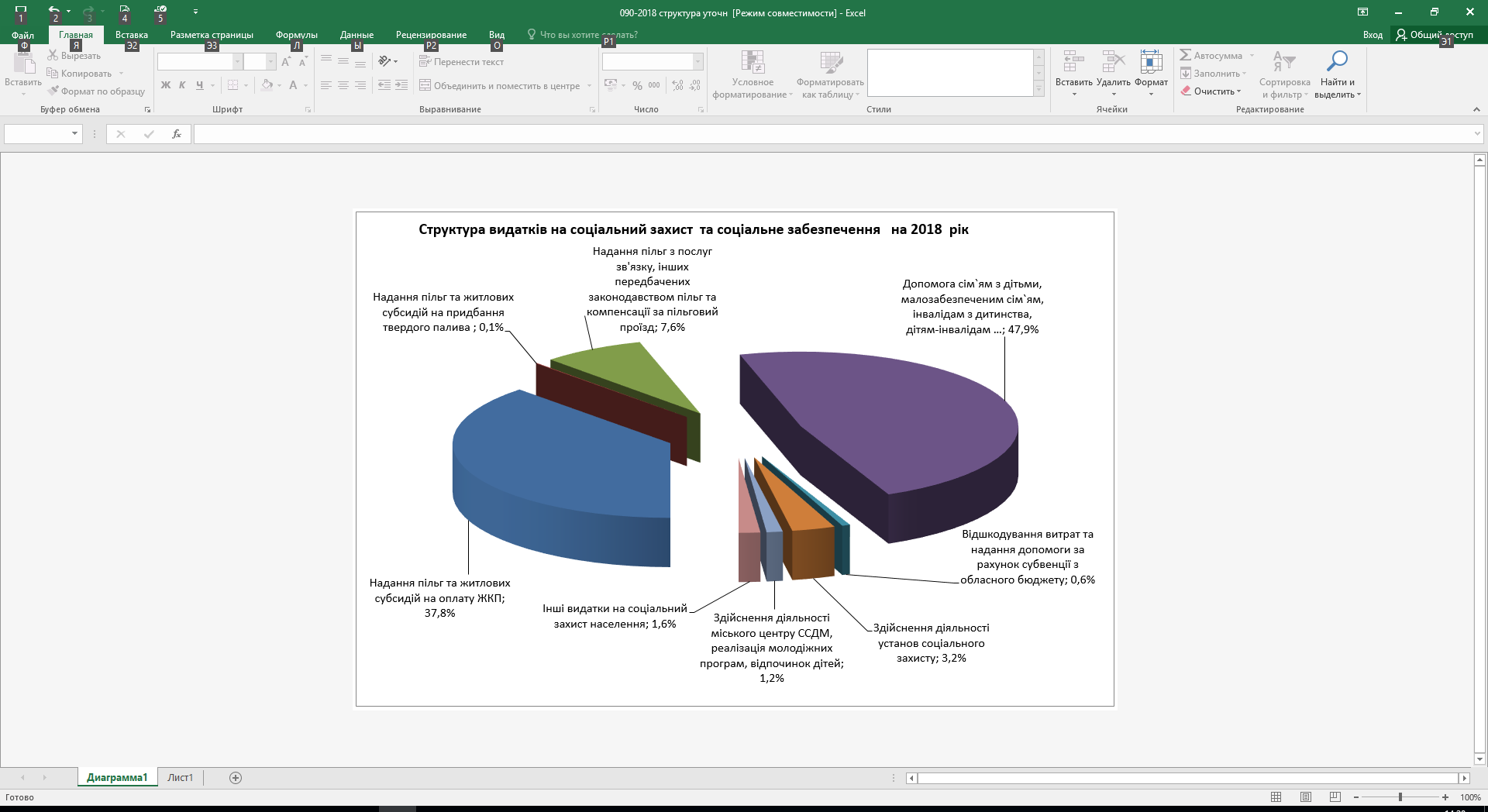 Видатки передбачені головним розпорядникам бюджетних коштів по загальному фонду:Виконавчому комітету Миколаївської міської ради та районним  адміністраціям Миколаївської міської ради в сумі 13748,4 тис. грн., у тому числі на виконання бюджетних програм:  здійснення соціальної роботи з вразливими категоріями населення заплановані кошти в сумі 1999,4 тис. грн., з них на утримання та забезпечення діяльності Миколаївського міського центру соціальних служб для сім’ї, дітей та молоді передбачені видатки в сумі 1872,9 тис. грн.; заходи із забезпечення рівних прав та можливостей жінок та чоловіків – 65,5 тис. грн.; заходи з питань сім'ї – 61,0 тис. грн.  заходи державної політики у молодіжній сфері – 1133,4 тис. грн.;оздоровлення та відпочинок дітей (крім заходів з оздоровлення дітей, що здійснюються за рахунок коштів на оздоровлення громадян, які постраждали внаслідок Чорнобильської катастрофи) на видатки послуг з  відпочинку дітей, які потребують особливої соціальної уваги та підтримки, відповідно до категорій дітей, визначених Законом України «Про оздоровлення та відпочинок дітей»  передбачено 9180,3 тис. грн.;інші видатки на  виплату кращим талановитим студентам, які навчаються у вищих навчальних закладах та професійно-технічних навчальних закладах м. Миколаєва стипендій міського голови та міської ради 189,8  тис. грн.;інші видатки на соціальний захист населення - надання допомоги на поховання деяких категорій осіб виконавцю волевиявлення померлого або особі, яка зобов’язалася поховати померлого – 250,5 тис. грн.;організація та проведення громадських робіт, які мають суспільно корисну спрямованість – 995,0 тис. грн. Управлінню освіти Миколаївської міської ради в сумі 4717,2 млн. грн., з них на компенсаційні виплати на пільговий проїзд електротранспортом за перевезення школярів – 4500,0 тис. грн.; на виплату допомоги дітям-сиротам та дітям, позбавленим батьківського піклування, яким виповнюється 18 років – 217,2 тис. грн. Департаменту праці та соціального захисту населення Миколаївської міської ради в сумі 1 067 316,1 тис. грн.У 2018 році, відповідно до законів України та нормативно-правових актів, що регулюють систему соціального захисту населення в Україні, за рахунок субвенції з державного бюджету планується здійснення видатків на загальну суму 855 890,0 тис. грн., з них на виконання бюджетних програм: -  надання субсидій населенню для відшкодування витрат на оплату житлово-комунальних послуг – 329 199,1 тис. грн.;    - надання пільг та субсидій населенню на придбання твердого та рідкого пічного побутового палива і скрапленого газу  -  890,5 тис. грн.; надання допомоги сім'ям з дітьми, малозабезпеченим  сім’ям, інвалідам з дитинства, дітям-інвалідам та тимчасової допомоги дітям -  505 222,3 тис. грн. та надання допомоги на догляд за інвалідом I чи II групи внаслідок психічного розладу -  16 360,0 тис. грн.; забезпечення належних умов для виховання та розвитку дітей-сиріт і дітей, позбавлених батьківського піклування у дитячих будинках сімейного типу, прийомних сім’ях, в сім’ях патронатного вихователя, надання допомоги дітям сиротам та дітям, позбавленим батьківського піклування, яким виповнюється 18 років – 4 218,1 тис. грн.         Відповідно  до  статей 93 та 101 Бюджетного кодексу України  передбачена субвенція  з обласного бюджету на загальну суму 6139,1 тис. грн., у тому числі на виконання бюджетних програм: видатки на поховання учасників бойових дій та інвалідів війни – 447,9 тис. грн.; пільгове  медичне обслуговування осіб, які постраждали внаслідок Чорнобильської катастрофи – 606,4 тис. грн.;  компенсаційні виплати інвалідам на бензин, ремонт, технічне обслуговування автомобілів, мотоколясок і на транспортне обслуговування  – 209,9 тис. грн.; встановлення телефонів інвалідам I і II груп – 1,0 тис. грн.; інші видатки – 4873,9 тис. грн., з них на надання одноразової матеріальної допомоги учасникам бойових дій у роки Другої світової війни до річниці Перемоги та річниці визволення України від фашистських загарбників – 3400,0 тис. грн.; одноразової матеріальної допомоги сім’ям загиблих та померлих учасників бойових дій в Афганістані, інвалідам війни в Афганістані – 442,0 тис. грн.; одноразової матеріальної допомоги громадянам, які постраждали внаслідок Чорнобильської катастрофи (І категорії), та дітям-інвалідам, інвалідність яких пов’язана з наслідками Чорнобильської катастрофи – 267,3 тис. грн.; одноразової матеріальної допомоги сім’ям загиблих учасників бойових дій, які брали участь в антитерористичній операції на сході України – 600,0 тис. грн.; одноразової матеріальної допомоги сім’ям загиблих учасників бойових дій, які брали участь в антитерористичній операції на сході України на оформлення земельної ділянки для ведення особистого селянського господарства – 122,5 тис. грн.; передплату періодичного друкованого видання для учасників бойових дій у роки Другої світової війни з числа учасників антитерористичної операції на сході України – 42,1 тис. грн.         На виконання міської програми “Соціальний захист на 2017-2019 роки” заплановані кошти по загальному фонду в сумі  204 113,6 тис. грн., у тому числі на виконання бюджетних програм:надання пільг на оплату житлово-комунальних послуг окремим категоріям громадян відповідно до законодавства – 82 484,8 тис. грн.; - надання пільг з оплати послуг зв’язку, інших передбачених законодавством пільг окремим категоріям громадян та компенсації за пільговий проїзд окремих категорій громадян – 78 234,5 тис. грн., з них на надання інших пільг (компенсацію витрат на автомобільне паливо Героям Соціалістичної Праці, санаторно-курортне лікування інвалідам та ветеранам Другої світової війни, міжміський проїзд ветеранів Другої світової війни, міжміський пільговий проїзд один раз на рік громадян, які постраждали внаслідок Чорнобильської катастрофи) – 1241,2 тис. грн.; пільги окремим категоріям громадян з послуг зв’язку – 2393,3 тис, грн.; на безкоштовний проїзд пільгової категорії громадян, яким згідно законодавства надане таке право на міському та приміському  пасажирському транспорті загального користування, крім таксі 74 600,0 тис. грн., у т.ч. автомобільним транспортом – 15 900,0 тис. грн., водним транспортом – 1 500,0 тис. грн., залізничним транспортом – 2 200,0 тис. грн., електротранспортом – 55 000,0 тис. грн.;- надання соціальних та реабілітаційних послуг громадянам похилого віку, інвалідам, дітям-інвалідам в установах соціального обслуговування  - 26 250,0 тис. грн., з них на здійснення діяльності міського територіального центру соціального обслуговування (надання соціальних послуг)  -  23000,0 тис. грн. та міського центру соціальної реабілітації дітей-інвалідів – 3250,0 тис. грн. З 1 березня 2018 року планується відкриття відділення міського центру соціальної реабілітації дітей-інвалідів в Корабельному районі.;-  забезпечення соціальними послугами громадян похилого віку, інвалідів, дітей-інвалідів, хворих, які не здатні до самообслуговування і потребують сторонньої допомоги, фізичними особами для виплати грошової компенсації – 1 635,1 тис. грн.;- здійснення соціальної роботи з вразливими категоріями населення – 293,7 тис. грн.;- соціальний захист ветеранів війни та праці – 5 082,9 тис. грн., з них для надання одноразової матеріальної допомоги учасникам бойових дій у роки Другої світової війни до річниці Перемоги та річниці визволення України від фашистських загарбників – 3144,0 тис. грн.; щомісячної матеріальної допомоги учасникам визволення міста Миколаєва від фашистських загарбників – 36,0 тис. грн.; адресної грошової допомоги інвалідам війни в Афганістані, сім’ям загиблих, померлих учасників бойових дій в Афганістані та членам сімей військовослужбовців, які загинули під час виконання обов’язків військової служби на території інших держав, де велися бойові дії – 713,6 тис. грн.; надання фінансової підтримки громадським організаціям інвалідів і ветеранів міста  - 1189,3 тис. грн.;- організація та проведення громадських робіт, які мають суспільно корисну спрямованість – 823,7 тис. грн.;- інші установи та заклади – 6 050,0 тис. грн.,  з них на здійснення діяльності  центру реінтеграції бездомних громадян – 2550,0 тис. грн. та міського притулку для громадян похилого віку та  інвалідів  - 3500,0 тис. грн.;- інші видатки на соціальний захист населення – 3 258,9 тис. грн. для надання: - одноразової грошової допомоги громадянам міста, відповідно до рішень виконавчого комітету Миколаївської міської ради – 1582,9 тис. грн.;- адресної грошової допомоги до державних свят та знаменних дат – 50,8  тис. грн.; - адресної стипендії особам похилого віку, якім виповнилось 100 і більше років –  69,5  тис. грн.;- адресної  стипендії міської ради членам сімей Героїв Радянського Союзу, які брали участь у визволенні міста Миколаєва від німецько-фашистських загарбників у складі  загону 68 десантників під командуванням К.Ольшанського, та пенсіонеру МВС за виявлений героїзм під час затримання особливо небезпечного злочинця – 25,4 тис. грн.;- адресної грошової допомоги для часткової компенсації вартості житлово-комунальних послуг інвалідам по зору  І чи ІІ груп – 240,0 тис. грн.;- адресної грошової допомоги на встановлення 100% знижки плати за користування житлом та комунальними послугами учасникам бойових дій в Афганістані, які стали інвалідами внаслідок загального захворювання – 63,0 тис. грн.;- щомісячної персональної надбавки та пільг Почесним громадянам міста Миколаєва – 129,3 тис. грн.;- одноразової матеріальної допомоги  громадянам, які постраждали внаслідок Чорнобильської катастрофи (І категорії), та дітям-інвалідам, інвалідність яких пов’язана з наслідками Чорнобильської катастрофи – 286,8 тис. грн.; - забезпечення проведення новорічних заходів для дітей-інвалідів, дітей з малозабезпечених та багатодітних сімей тощо – 70,0 тис. грн.;- забезпечення соціального захисту осіб без визначеного місця проживання із застосуванням механізму соціального замовлення – 600,0 тис. грн.; - здійснення оплати послуг за поховання померлих одиноких громадян міста Миколаєва та мешканців міста, від поховання яких відмовились рідні, у разі їх смерті вдома або на вулицях міста, померлих громадян без визначеного місця проживання, а також громадян, особа яких не встановлена, у разі їх смерті на території міста  – 141,2 тис. грн.         На виконання міської програми соціальної підтримки учасників антитерористичної операції та членів їх сімей заплановані кошти в сумі  1173,4 тис. грн., у т.ч. на :  - надання адресної грошової допомоги сім’ям загиблих та померлих учасників бойових дій в АТО – 972,0 тис. грн.;-    надання адресної допомоги інвалідам АТО – 186,4 тис. грн.; - звільнення учасників АТО, членів їх сімей від сплати за користування житлом (квартирної плати) незалежно від форми власності житлового фонду до встановлення статусу учасники бойових дій, інваліда війни, згідно з Порядком, затвердженим виконавчим комітетом Миколаївської міської ради – 15,0 тис. грн.         Власні надходження бюджетних установ у 2018 році плануються в сумі 688,2 тис. грн.         Управлінню капітального будівництва Миколаївської міської ради за рахунок бюджету розвитку планується освоєння коштів у сумі 1400,0 тис. грн. на проведення капітального ремонту будівлі комунальної установи Миколаївської міської ради Центру підтримки та дозвілля внутрішньо переміщених осіб та ветеранів антитерористичної операції, у т.ч. проектні роботи та експертиза. Культура і мистецтво         Основними критеріями, що були враховані при визначенні заходів міської комплексної програми «Культура», стали забезпечення поширення інформації досягнень культури, збереження і використання культурних цінностей, охорона пам'ятників культури, підвищення культурного рівня населення міста Миколаєва для формування гармонійного культурного середовища міста, спадкоємність кращих традицій, територіально-галузевий підхід у проектуванні та управлінні.Всього на галузь «Культура і мистецтво» планується – 95299,3 тис. грн., у тому числі 91823,0 тис. грн. по загальному фонду бюджету та 3476,3 тис. грн. по спеціальному фонду, з них: 1326,3 тис. грн. – власні надходження бюджетних установ; 2150,0 тис. грн. – бюджет розвитку спеціального фонду. До загального фонду включено видатки, які планується направити на проведення заходів та функціонування закладів культури, підпорядкованих управлінню з питань культури та охорони культурної спадщини Миколаївської міської ради - 88471,4 тис. грн., науково–педагогічної бібліотеки м. Миколаєва, підпорядкованої управлінню освіти Миколаївської міської ради – 2246,9 тис. грн.; на проведення культурно-масових мистецьких заходів – 1104,7 тис. грн., а саме: виконавчому комітету Миколаївської міської ради – 379,5 тис. грн., адміністрації Заводського району Миколаївської міської ради – 70,3 тис. грн., адміністрації Корабельного району Миколаївської міської ради – 70,3 тис. грн., адміністрації Інгульського району Миколаївської міської ради – 70,3 тис. грн., адміністрації Центрального району  Миколаївської міської ради – 78,7 тис. грн., управлінню освіти Миколаївської міської ради – 435,6 тис. грн.На виконання міської комплексної програми «Культура» на 2016-2018 роки, затвердженої рішенням Миколаївської міської ради від 05.04.2016 №4/8, планується направити 92616,8 тис. грн.; на виконання міської комплексної програми «Освіта» на 2016-2018 роки, затвердженої рішенням Миколаївської міської ради від 05.04.2016 №4/10, планується направити 2682,5 тис. грн.У 2018 році планується направити кошти на виконання бюджетних програм у галузі «Культура», а саме:- бюджетна програма «Забезпечення діяльності бібліотек» на фінансування централізованої бібліотечної системи для дорослих імені Кропивницького (21 філія) і централізованої бібліотечної системи для дітей імені Шури Кобера та Віті Хоменка (10 філій), науково-педагогічну бібліотеку м. Миколаєва – 31431,1 тис. грн.;- бюджетна програма «Забезпечення діяльності палаців і будинків культури, клубів, центрів дозвілля та інших клубних закладів» на 5 будинків культури (Матвіївський, Тернівський, Великокорениський, Малокорениський, Кульбакінський), міський палац культури «Молодіжний», міський палац культури та мистецтв, Миколаївський міський палац культури та урочистих подій, Миколаївський міський палац культури «Корабельний» - 17811,4 тис. грн.;- бюджетна програма «Інші заклади та заходи в галузі культури і мистецтва» на фінансування міського методичного центру, муніципального театру-студії естрадної пісні для дітей, юнацтва та молоді, бюджетну установу культурно-ігровий комплекс ”Дитяче містечко ”Казка”, надання фінансової підтримки КУ Миколаївський зоопарк та КП «Миколаївські парки», а також заплановані видатки на проведення культурно-масових мистецьких заходів – 42580,5 тис. грн. Видатки на оплату праці з нарахуваннями працівників закладів культури заплановані у повному обсязі з урахуванням вимог чинного законодавства на загальну суму 47188,8 тис. грн. Середньорічна планова чисельність працівників галузі становитиме 834,75 штатних одиниць.Видатки на оплату комунальних послуг та енергоносіїв передбачені в повному обсязі на загальну суму 5241,6 тис. грн., виходячи з розміру діючих тарифів з урахуванням заходів, які спрямовані на максимальну економію споживання енергоносіїв.По спеціальному фонду за рахунок надходження коштів від груп, які знаходяться на засадах самоокупності на оплату праці з нарахуваннями заплановано 438,8 тис. грн.(10 груп).До бюджету розвитку включені видатки, які планується направити на проведення капітальних ремонтів закладів культури на загальну суму 2150,0 тис. грн.: управлінню з питань культури та охорони культурної спадщини Миколаївської міської ради - 1850,0 тис. грн. на капітальний ремонт споруди «Водойма» (каскадний басейн) та споруди «Корабель» з благоустроєм прилеглої території у бюджетній установі культурно-ігровому комплексі «Дитяче містечка «Казка», управлінню капітального будівництва Миколаївської міської ради - 300,0 тис. грн. на виготовлення проектно-кошторисної документації капітального ремонту бібліотеки-філіалу для створення музичної звукозаписуючої студії.За рахунок власних надходжень установ культури очікується отримати 1326,3 тис. грн., з них плата за послуги, що надаються бюджетним установам згідно з функціональними повноваженнями – 569,7 тис. грн., надходження бюджетних установ від додаткової (господарської) діяльності – 100 тис. грн., плата за оренду майна бюджетних установ – 654,5 тис. грн., надходження бюджетних установ від реалізації майна – 2,1 тис. грн., які будуть направлені на поточне утримання та придбання світлового та звукового обладнання, комп’ютерної техніки для палаців і будинків культури. Фізична культура і спортОсновним завданням міської програми «Фізична культура і спорт» є створення умов для залучення широких верств населення до масового спорту, популяризація здорового способу життя шляхом використання програмно-цільового методу та концентрації зусиль органів місцевого самоврядування, суб‘єктів сфери фізичної культури і спорту із залученням коштів бюджетів усіх рівнів, інших джерел фінансування.Загальна сума видатків на фізичну культуру та спорт становить 90609,4 тис. грн., у тому числі по загальному фонду 82600,0 тис. грн. та по спеціальному фонду 8009,4 тис. грн., з них: 863,7 тис. грн. - власні надходження бюджетних установ та 7145,7 тис. грн. - за рахунок надходжень бюджету розвитку. Із загальної суми видатків планується направити 85181,3 тис. грн. управлінню у справах фізичної культури і спорту Миколаївської міської ради, 988,7 тис. грн. адміністрації Заводського району Миколаївської міської ради на функціонування стадіону «Юність» та 4839,4 тис. грн. управлінню капітального будівництва Миколаївської міської ради.        У 2018 році передбачається направити кошти загального фонду на виконання бюджетних програм галузі «Фізична культура і спорт», а саме:- бюджетна програма «Проведення спортивної роботи в регіоні» - 2900,0 тис. грн. на проведення навчально-тренувальних зборів і змагань з олімпійських та неолімпійських видів спорту;- бюджетна програма «Розвиток дитячо-юнацького та резервного спорту» - 65935,8 тис. грн. на функціонування 15 дитячо-юнацьких спортивних шкіл, школи вищої спортивної майстерності, а також надання фінансової підтримки двом спортивним школам, які до 2015 року отримували підтримку з Фонду соціального страхування з тимчасової втрати працездатності; - бюджетна програма «Підтримка і розвиток спортивної інфраструктури» - 8183,3 тис. грн. на функціонування КУ «Центральний міський стадіон» та стадіону «Юність» Заводської адміністрації;- бюджетна програма «Інші заходи з розвитку фізичної культури та спорту» - 5580,9 тис. грн. на функціонування централізованої бухгалтерії управління у справах фізичної культури і спорту Миколаївської міської ради, надання фінансової підтримки громадській організації «Миколаївський міський фізкультурно-оздоровчий клуб інвалідів «Вікторія», громадській організації «Муніципальний баскетбольний клуб «Миколаїв», громадській спілці «Муніципальний футбольний клуб «Миколаїв» а також виплату стипендій кращим спортсменам міста. Видатки на заробітну плату з нарахуваннями працівникам спортивних шкіл та спеціалізованих навчальних закладів спортивного профілю заплановано з урахуванням вимог чинного законодавства в загальній сумі 57029,4 тис. грн. Середньорічна чисельність працівників галузі планується 799,25 штатних одиниць.На оплату комунальних послуг та енергоносіїв видатки враховані в повному обсязі, що становить 7688,2 тис. грн., з урахуванням заходів, які спрямовані на максимальну економію споживання енергоносіїв.До бюджету розвитку включені видатки, які планується направити на проведення капітальних ремонтів закладів фізичної культури і спорту на загальну суму 7145,7 тис. грн.:управлінню у справах фізичної культури і спорту Миколаївської міської ради в сумі 2706,3 тис. грн. на капітальний ремонт:системи опалення СДЮСШОР з фехтування – 726,3 тис. грн.,адмінбудівлі та роздягальні В-1 з вбудованою топковою Центрального міського стадіону – 1980,0 тис. грн.; управлінню капітального будівництва Миколаївської міської ради в сумі 4439,4 тис. грн. на капітальний ремонт системи опалення та покрівлі з утепленням фасаду СДЮШОР № 4.За рахунок власних надходжень установами фізичної культури і спорту планується отримати 863,7 тис. грн., з них: від плати за послуги, що надаються бюджетним установам згідно з функціональними повноваженнями – 368,4 тис. грн., від плати за оренду майна бюджетних установ – 495,3 тис. грн., які планується використати на поточне утримання та придбання кондиціонерів.    Державне управління             За бюджетною програмою «Керівництво і управління у відповідній сфері у містах (місті Києві), селищах, селах, об’єднаних територіальних громадах” по загальному фонду бюджету передбачаються  видатки на 2018 рік у сумі  193067,3 тис. грн., у тому числі:Адміністрація Центрального району Миколаївської міської ради –  9839,1 тис. грн.;Адміністрація Інгульського району Миколаївської міської ради – 9760,8 тис. грн.;Адміністрація Заводського району Миколаївської міської ради –  9462,8 тис. грн.;Адміністрація Корабельного району Миколаївської міської ради –  7522,0 тис. грн.;Виконавчий комітет Миколаївської міської ради – 48154,9 тис. грн.;Департамент праці та соціального захисту населення Миколаївської міської ради – 32977,0 тис. грн.;.Департамент житлово-комунального господарства Миколаївської міської ради -14634,2 тис. грн.;Департамент фінансів Миколаївської міської ради – 8868,3 тис. грн.;Департамент з надання адміністративних послуг Миколаївської міської ради – 8398,9 тис. грн.;Департамент енергетики, енергозбереження та запровадження інноваційних технологій Миколаївської міської ради – 4177,8 тис. грн.;Департамент внутрішнього фінансового контролю, нагляду та протидії корупції Миколаївської міської ради – 4524,5 тис. грн.;Управління освіти Миколаївської міської ради – 3980,9 тис. грн.;Управління охорони здоров’я Миколаївської міської ради -2768,4 тис. грн.;Управління з питань культури та охорони культурної спадщини Миколаївської міської ради – 1914,6 тис. грн.;Управління у справах фізичної культури і спорту Миколаївської міської ради – 1473,2 тис. грн.;Управління містобудування та архітектури Миколаївської міської ради -6467,0 тис. грн.;Управління земельних ресурсів Миколаївської міської ради – 5181,7 тис. грн.;Управління комунального майна Миколаївської міської ради -3263,4 тис. грн.;Управління з питань надзвичайних ситуацій та цивільного захисту населення Миколаївської міської ради -3906,6 тис. грн.;Управління капітального будівництва Миколаївської міської ради – 3332,1 тис. грн.;Управління державного архітектурно-будівельного контролю Миколаївської міської ради – 2459,1 тис. грн.;             Збільшення обсягів видатків  в порівнянні з 2017 роком складає 70265,3 тис. грн. або на 57,2%; в порівнянні з 2016 роком на 111553,1 тис. грн. або на 136,8%. Видатки на заробітну плату з нарахуваннями заплановано з урахуванням вимог чинного законодавства в загальній сумі 166517,8 тис. грн.  Штатна чисельність працівників на 2018 рік передбачається у кількості 1050 одиниць.     Видатки на оплату комунальних послуг та енергоносіїв передбачені у повному обсязі в сумі 5788,5 тис. грн.  виходячи з розміру діючих тарифів та резерву на їх збільшення протягом 2018 року з урахуванням заходів, які спрямовані на економію споживання енергоносіїв.Видатки спеціального фонду на 2018 рік заплановані в сумі 6078,5 тис. грн. За рахунок власних надходжень очікується отримати 223,8 тис. грн., з них: плата за послуги, що надаються бюджетним установам згідно з функціональними повноваженнями – 37,0 тис. грн., плата за оренду майна бюджетних установ – 186,8 тис. грн.             За рахунок спеціального фонду бюджету (бюджету розвитку)  планується направити кошти в сумі 5854,7 тис. грн. на придбання обладнання і предметів довгострокового користування.Громадський порядок та безпека            За бюджетною програмою “Інші заходи громадського порядку та безпеки” по загальному фонду бюджету передбачаються видатки в сумі 1635,1 тис. грн. на реалізацію заходів міської Програми "Сприяння діяльності правоохоронних органів на території м. Миколаєва на 2017-2019 роки"  на надання фінансової підтримки громадським формуванням з охорони громадського порядку, у тому числі: Адміністрація Центрального району Миколаївської міської ради –  436,0 тис. грн.;Адміністрація Інгульського району Миколаївської міської ради – 436,0 тис. грн.;Адміністрація Заводського району Миколаївської міської ради –  436,0 тис. грн.;Адміністрація Корабельного району Миколаївської міської ради –  327,0 тис. грн.            Збільшення обсягів видатків в порівнянні з 2017 роком складає 72,6 тис. грн.  або на 4,6 %; в порівнянні з 2016 роком - на 818,2 тис. грн. або на 100,2 %.             За бюджетною програмою “Заходи та роботи з мобілізаційної підготовки місцевого значення” по загальному фонду бюджету передбачаються видатки в сумі 124,0 тис. грн. на реалізацію заходів міської комплексної Програми "Сприяння оборонній і мобілізаційній готовності міста Миколаєва на 2018-2020 роки"  на заходи та роботи з мобілізаційної підготовки місцевого значення, у тому числі: Адміністрація Центрального району Миколаївської міської ради –  30,0 тис. грн.;Адміністрація Інгульського району Миколаївської міської ради – 30,0 тис. грн.;Адміністрація Заводського району Миколаївської міської ради –  30,0 тис. грн.;Адміністрація Корабельного району Миколаївської міської ради –  20,0 тис. грн.;Виконавчий комітет Миколаївської міської ради – 14,0 тис. грн.Збільшення обсягів видатків в порівнянні з 2017 роком складає 23,0 тис. грн.  або на 22,8 %; та збільшення в порівнянні з 2016 роком на 21,5 тис. грн. або на 21,0%. Інші програми та заходи, пов’язані з економічною діяльністю            За бюджетною програмою “Членські внески до асоціацій органів місцевого самоврядування” по загальному фонду бюджету планується направити 319,0 тис. грн. на виконання Програми розвитку місцевого самоврядування у місті Миколаєві на 2016-2018 роки  (головний розпорядник бюджетних коштів - виконавчий комітет Миколаївської міської ради) для сплати членських та цільових внесків до асоціацій та інших форм добровільних об’єднань. Збільшення обсягів видатків в порівнянні з 2017 роком складає 146,2 тис. грн. або на 84,6%; в порівнянні з 2016 роком на 135,7 тис. грн. або на 74,0%.             За бюджетною програмою “Інші заходи, пов’язані з економічною діяльністю” по загальному фонду бюджету передбачаються видатки в сумі 1659,1 тис. грн. на виконання міської Програми організації підтримки і реалізації стратегічних ініціатив та підготовки проектів розвитку міста Миколаєва на період 2016-2018 років (головний розпорядник бюджетних коштів - виконавчий комітет Миколаївської міської ради) Агенції розвитку на сприяння розробці та реалізації стратегії міста та надання аналітичної підтримки з підготовки проектів розвитку м. Миколаєва. Збільшення обсягів видатків в порівнянні з 2017 роком складає 84,7 тис. грн.  або на 5,4%.Житлово-комунальне господарство          Розподіл показників по галузі  здійснено згідно з пріоритетними  напрямкам Програми соціального та економічного розвитку м. Миколаєва на 2018-2020 роки, Програми  розвитку та реформування ЖКГ на 2015-2019 роки.Видатки на житлово-комунальне господарство заплановані в загальній сумі 299602,3 тис. грн., з них по загальному фонду – 231047,4 тис. грн., по спеціальному фонду – 68554,9 тис. грн.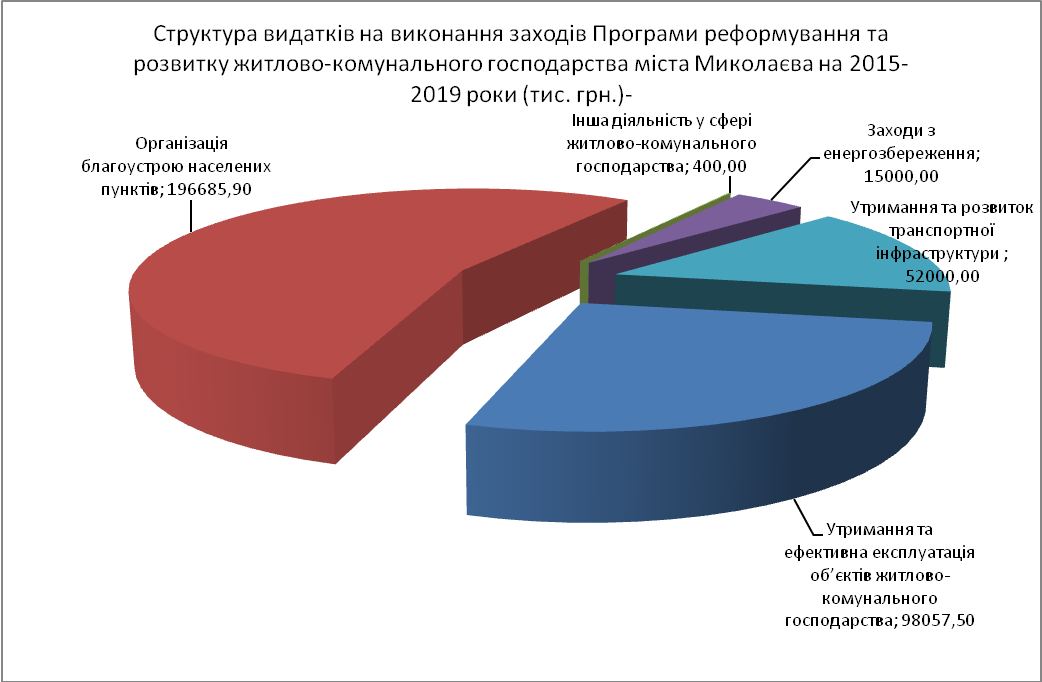 На виконання бюджетної програми «Утримання та ефективна експлуатація об’єктів житлово-комунального   господарства» передбачено видатки в загальній сумі 98057,5 тис.грн,  з них по загальному фонду бюджету- 52727,5 тис.грн., по спеціальному фонду – 45330,0 тис.грн., у т.ч. по підпрограмах :-за підпрограмою «Експлуатація та технічне обслуговування житлового фонду» передбачено видатки в загальній сумі 83258,8 тис.грн., у тому числі по загальному фонду 38928,8 тис.грн., по спеціальному фонду бюджету – 44330,0 тис.грн., у тому числі:   Видатки загального фонду спрямовуються адміністраціям районів на  проведення робіт по відновленню асфальтового покриття прибудинкових територій та внутрішньоквартальних проїздів, улаштування спортивних, дитячих  майданчиків у дворах, а також у межах мікрорайонів, а саме: - адміністрація Центрального району -  5000,0 тис. грн.;- адміністрація  Інгульського району  -      473,1 тис. грн.;- адміністрація  Корабельного району -     1800,0 тис. грн.;      Департаменту ЖКГ кошти в загальній сумі  31655,7 тис. грн. передбачені на  поточний ремонт житлового фонду – 13997,2 тис.грн., експертне обстеження ліфтів у житлових будинках – 758,5 тис.грн., дератизація житлового фонду – 1300,0тис.грн., дезінсекція житлового фонду – 600,0 тис.грн. та на впровадження приладів із обліку газу на загальну суму 15000,0 тис.грн.;       По спеціальному фонду бюджету адміністраціям районів передбачено кошти на  проведення робіт по відновленню асфальтового покриття прибудинкових територій та внутрішньо квартальних проїздів, улаштування спортивних, дитячих  майданчиків у дворах, а також у межах мікрорайонів у сумі 48000 тис.грн., а саме: - адміністрація Центрального району -  5000,0 тис. грн.;- адміністрація Заводського  району  -   6000,0 тис. грн.; - адміністрація  Інгульського району  - 6000,0 тис. грн.;- адміністрація  Корабельного району -  5000,0 тис. грн.;    Департаменту ЖКГ кошти в загальні сумі  22330,0 тис. грн. передбачені на  капітальний ремонт житлового фонду, в т.ч.:       -комунальної власності -13330,0 тис.грн., за рахунок яких заплановані роботи по капітальному ремонту покрівель на суму 8000,0 тис.грн.,після експертний капітальний ремонт та модернізація ліфтів -2330,0 тис.грн. та загальнобудівельні роботи -3000,0 тис.грн.      -ОСББ- 9000,0 тис.грн., за рахунок яких заплановано виконання робіт по капітальному ремонту покрівель- 6000,0 тис.грн.та після експертний капітальний ремонт та модернізація ліфтів – 3000,0 тис.грн..  -за підпрограмою «Забезпечення збору та вивезення сміття» адміністраціям районів передбачені видатки на збір та вивезення сміття та відходів в загальній сумі 12898,7 тис.грн.      по загальному фонду , в т.ч. по розпорядниках коштів: - адміністрація Центрального району -  4000,0 тис. грн.;- адміністрація Заводського  району  -   3028,7 тис. грн.; - адміністрація  Інгульського району  - 5000,0 тис. грн.;- адміністрація  Корабельного району -  870,0 тис. грн.;                -за підпрограмою «Впровадження засобів обліку витрат та регулювання води та теплової енергії» розпоряднику коштів - департаменту ЖКГ передбачені видатки в загальній сумі  1900,0 тис.грн., з них -900,0 тис.грн.по загальному фонду на повірку та поточний ремонт  приладів обліку, 1000,0 тис.грн.- по спеціальному фонду на заміну та капремонт  приладів обліку.На виконання бюджетної програми «Забезпечення функціонування підприємств, установ та організацій, що виробляють, виконують та /або надають житлово-комунальні послуги» передбачено кошти в загальній сумі 48757,4  тис.грн., з них по загальному фонду бюджету   45157,4 тис.грн.,які будуть спрямовані головним розпорядникам  : -на забезпечення сприятливих умов для співіснування людей та тварин в сумі  5845,0 тис. грн.: - адміністрації Центрального району -  200,0 тис. грн.;- адміністрації Заводського  району  -   150,0 тис. грн.; - адміністрація  Інгульського району  -   200,0 тис. грн.;- адміністрації  Корабельного району –190,0 тис. грн.; - департаменту ЖКГ - 5105,0 тис.грн. - на знесення самовільно встановлених МАФ – 499,0 тис. грн.:- адміністрації Заводського  району  -  199,0 тис. грн.; - адміністрації  Корабельного району – 100,0 тис. грн.;-департаменту внутрішнього фінансового контролю,нагляду та протидії корупції – 200,0 тис.грн.- на забезпечення функціонування мереж зовнішнього освітлення – 38813,4 тис.грн., з яких на поточний ремонт мереж зовнішнього освітлення адміністраціям районів 1100,0 тис.грн.:- адміністрації Заводського  району  -  300,0 тис. грн.; - адміністрація  Інгульського району   -   200,0 тис. грн.;- адміністрації  Корабельного району – 600,0 тис. грн.         Департаменту ЖКГ кошти в загальній сумі 37713,4: тис.грн. передбачені на технічне обслуговування апаратури диспетчерського зв"язку системи вуличного освітлення та ліквідації аварійних ситуацій мереж зовнішнього освітлення – 15000,0 тис.грн.,  на оплату спожитої електроенергії  за освітлення міста - 22713,4  тис.грн.,     	По спеціальному фонду передбачені видатки у сумі 3600,0 тис.грн. на забезпечення функціонування мереж зовнішнього освітлення (капітальний ремонт та відновлення мереж зовнішнього освітлення):          - адміністрації  Корабельного району – 600,0 тис. грн.          - департамент ЖКГ- 3000,0 тис. грн.(капітальний ремонт освітлення парку Перемоги). На виконання заходів бюджетної програми   «Організація благоустрою населених пунктів»    передбачені  видатки у загальній сумі  147928,5 тис.грн.,  з них по загальному фонду бюджету 132762,5 тис.грн., по спеціальному фонду бюджету 15166,0 тис.грн.За рахунок коштів загального фонду бюджету заплановано :- придбання матеріалів, обладнання, інвентарю для благоустрою міста,  аншлагів, урн, лавок, номерних знаків, піщано-соляної суміші для  зимового утримання доріг на загальну суму  4085,0 тис. грн., у т.ч. по розпорядниках:- адміністрація Заводського  району  -   125,0 тис. грн.; - адміністрація  Інгульського району  -    260,0 тис. грн.;- адміністрація  Корабельного району -   200,0 тис. грн.;  - департамент ЖКГ- 3500,0 грн.; – виконання робіт з благоустрою міста: збереження та утримання на належному рівні зеленої зони населеного пункту та поліпшення його екологічних умов, у т.ч. 14700,0 тис.грн. поточний ремонт та утримання парку Перемоги, забезпечення належного функціонування побутового та комунального обладнання житлової забудови, придбання та встановлення аншлагів, урн,лавок,номерних знаків, забезпечення механізованого та вакуумного прибирання  доріг та тротуарів , закріплених відповідними рішеннями за районом, забезпечення  ручного прибирання  доріг та тротуарів,  закріплених відповідними рішеннями за районом, забезпечення утримання в належному стані об"єктів вулично-дорожньої мережі,  прибирання та санітарна очистка зелених зон, парків, скверів, бульварів, газонів, пляжу, тощо (очищення газонів від сміття, опалого та випрілого листя, підмітання та очищення доріжок від снігу, льоду, посипання піском взимку та ін.),закріплених відповідними рішеннями за районом, забезпечення утримання в належному стані пляжів, забезпечити виконання робіт по утриманню та поточному ремонту штучних споруд, утримання звалища листя, поточний ремонт та утримання у належному стані міських кладовищ, утримання та поточний ремонт МАФ, проведення ремонту об’єктів вулично-дорожньої інфраструктури,  утримання ТЗРДР, забезпечити виконання поточного ремонту дощової каналізації, очистку дощоприймачів, зимове утримання доріг  на загальну суму 127002,5 тис. грн., у тому числі по головних розпорядниках:- адміністрація Центрального району -  17945,5 тис. грн.;- адміністрація Заводського  району  -    15000,0 тис. грн.; - адміністрація  Інгульського району  -      15150,0 тис. грн.;- адміністрація  Корабельного району -   6396,7 тис. грн.;  - департамент ЖКГ- 72510,31 тис. грн.;–  оплата електроенергії, що використовується світлофорними об’єктами ( департаменту ЖКГ) - 1600,0тис. грн.; – оплата природного газу для Вічного вогню (департаменту ЖКГ) - 75,0 тис. грн.          Кошти спеціального фонду за загаданою вище бюджетною програмою заплановано спрямувати адміністрації Корабельного району на  проведення ремонту об"єктів  вулично-дорожньої інфраструктури на суму 866,0 тис.грн.      Крім цього, департаменту ЖКГ передбачені кошти на ремонт Південно-Бузького мосту у сумі 5000,0 тис.грн.,  збереження та утримання на належному рівні зеленої зони населеного пункту та поліпшення його екологічних умов (капітальний ремонт парку Перемоги з улаштуванням стежки здоров’я)- 9300,0 тис.грн.           На виконання заходів бюджетної програми «Заходи, пов’язані з поліпшенням питної води» плануються видатки у сумі 400,0 тис.грн по загальному фонду бюджету  головному розпоряднику коштів адміністрації Заводського району  на покриття різниці між економічно обґрунтованим тарифом на виробництво одного літра питної води з бювету та тарифом, встановленим мешканцям мкр. В. Корениха           На виконання заходів бюджетної програми   «Інша діяльність у сфері житлово-комунального господарства» за рахунок власних надходжень до спеціального фонду бюджету департаменту житлово-комунального господарства передбачені кошти на  утримання  відділу  технагляду у сумі 4458,9 тис. грн.За   бюджетною програмою  «Проведення заходів із землеустрою» передбачено кошти на виконання заходів  Програми економічного і соціального розвитку м.Миколаєва на 2018-2020 роки управлінню земельних ресурсів Миколаївської міської ради  у сумі 3060,0 тис. грн. По  загальному фонду бюджету на виконання заходів зазначеної програми планується 3052,9 тис. грн., в т.ч.  на  функціонування  програми «Земельний кадастр м.Миколаїв» (супроводження програми)- 31,2 тис.грн., функціонування автоматизованої програми та контролю за надходженням орендної плати за землю » (супроводження програми)-19,2 тис.грн., забезпечення підготовки документації із землеустрою для проведення земельних торгів -1440,0 тис.грн., виготовлення технічної документації із землеустрою по встановленню меж земель комунальної власності- 1562,5 тис.грн.. По спеціальному фонду на проведення експертної грошової оцінки земель плануються видатки у сумі 7,1 тис. грн.Будівництво та регіональний розвитокПо спеціальному фонду бюджету  заплановані видатки бюджету розвитку в обсязі 167511,547  тис. грн., за рахунок яких буде  завершено будівництво та реконструкцію об’єктів, роботи на яких розпочаті у попередні роки, відповідно до переліку об’єктів, наведених у додатку № 6 до проекту рішення. Виходячи із пріоритетного значення об’єктів для життєзабезпечення міста, необхідності завершення  розпочатих у минулих роках будівельних робіт пропонуються видатки  за наступними бюджетними програмами:        На виконання бюджетної програми «Будівництво  об’єктів житлово-комунального господарства» планується направити 23725,2 тис.грн. головним розпорядникам :-департаменту ЖКГ   Миколаївської міської ради - 7700,0 тис. грн.;-управлінню капітального будівництва Миколаївської міської ради- 16025,2 тис.грн.     На виконання бюджетної програми «Будівництво об’єктів соціально-культурного призначення» планується направити 139346,4 тис. грн.,у т.ч.:  - за підпрограмою «Будівництво освітніх установ та закладів»  - 93636,4 тис. грн.  головним розпорядникам:- управлінню освіти Миколаївської міської ради – 25878,4 тис.грн.;- управлінню капітального будівництва Миколаївської міської ради- 10758,0 тис.грн.;- департаменту енергетики, енергозбереження та впровадження інноваційних технологій   Миколаївської міської ради – 57000,0 тис.грн.     - за підпрограмою «Будівництво медичних  установ та закладів» планується направити  16950,0 тис. грн.  головному розпоряднику управлінню охорони здоров’я  Миколаївської міської ради;   - за  підпрограмою «Будівництво  установ та закладів культури » планується направити 9000,0 тис. грн. головному розпоряднику  управлінню з питань культури та охорони культурної спадщини Миколаївської міської ради.;    - за підпрограмою «Будівництво споруд, установ та закладів фізичної  культури і спорту» планується направити 19760,0 тис. грн. головним розпорядникам:- управлінню у справах фізичної культури і спорту Миколаївської міської ради – 9930 тис.грн.;- управлінню капітального будівництва Миколаївської міської ради- 10230,0 тис.грн.        На виконання бюджетної програми «Будівництво інших об’єктів соціальної  та виробничої  інфраструктури  комунальної  власності» планується направити 3540,0 тис. грн.  головним розпорядникам:   - управлінню капітального будівництва Миколаївської міської ради - 3000,0 тис. грн.;   - управлінню з питань надзвичайних ситуацій та цивільного захисту населення Миколаївської міської ради -540,0 тис.грн.       На виконання заходів бюджетної програми «Реалізація інших заходів щодо соціально-економічного розвитку територій» передбачено :- департаменту ЖКГ Миколаївської міської ради -100,0 тис.грн. за рахунок  загального фонду  на забезпечення організації навчання керівників ОСББ, ОСН та управляючих будинками;- управлінню містобудування та архітектури Миколаївської міської ради -1700,0 тис.грн. по загальному фонду, в т.ч. на розробку демонстраційних версій матеріалів містобудівної документації -40,0 тис.грн., на розробку програмного продукту щодо створення геоінформаційної електронної містобудівної кадастрової системи м.Миколаєва -1660,0 тис.грн. По спеціальному фонду бюджету передбачені видатки в сумі 500,0 тис.грн.на виконання комплексу робіт зі створення топографічних карт та планів території міста Миколаєва на основі актуалізованої аерофотозйомки.  Транспорт та транспортна інфраструктура, дорожнє господарствоВідповідно до Програми реформування та розвитку житлово-комунального господарства міста Миколаєва на 2015-2019 роки за бюджетною програмою  «Утримання та розвиток  транспортної інфраструктури »  на  2018 рік передбачені видатки в сумі 52000,0 тис. грн., з них по загальному фонду  – 30000,0 тис. грн., по спеціальному фонду – 22000,0 тис.грн.За рахунок коштів загального фонду передбачено виконання робіт по поточному ремонту доріг, в т.ч. по розпорядниках :    - адміністрації Центрального району -  3000,0 тис. грн.;- адміністрація  Інгульського району  -   1000,0 тис. грн.;- адміністрації  Корабельного району –1000,0 тис. грн.;- департамент ЖКГ -25000,0 тис.грн.За рахунок коштів спеціального фонду бюджету передбачені кошти на капітальний ремонт доріг в т.ч. по розпорядниках :    - адміністрації Центрального району -  10000,0 тис. грн.;- адміністрації  Корабельного району –5000,0 тис. грн.;- адміністрація  Інгульського району  -   4000,0 тис. грн.;- адміністрації Заводського району – 3000,0 тис.грн.Інші програми та заходи, пов’язані з економічною діяльністюЗа бюджетною програмою «Заходи з енергозбереження» передбачено видатки в загальній сумі  19200,0 тис.грн., з яких 4200,0 тис.грн. – по загальному фонду,15000,0 тис.грн.-по спеціальному, в т.ч. по розпорядниках коштів: -департаменту енергетики, енергозбереження та запровадження інноваційних технологій Миколаївської міської ради  на виконання заходів  Програми енергозбереження "Теплий Миколаїв" на 2017-2019 роки  - 4200,0  тис. грн., у т.ч.:                -на надання компенсації для відшкодування відсоткових ставок за кредитами, отриманими фізичними особами, ОСББ, ЖБК на впровадження заходів з енергозбереження, енергоефективності житлових будинків згідно з Меморандумом про партнерство у сфері відновлювальних джерел енергії на виконання Державної програми «Підтримка виконання Енергетичної стратегії України в галузі енергоефективності» – 3000,0 тис.грн.; -на виконання енергетичних аудитів та енергетичних паспортів будівель бюджетної сфери- 1200,0 тис.грн.-департаменту ЖКГ Миколаївської міської ради – 15000,0 тис.грн. на здійснення заходів із впровадження приладів обліку газу.   На виконання заходів бюджетної програми «Внески до статутного капіталу суб’єктів господарювання» виконавчому комітету Миколаївської міської ради по спеціальному фонду бюджету плануються кошти у сумі  3000,0 тис. грн. на виконання заходів Програми «Цифрове місто», а саме внесок в статутний капітал КП "Міський інформаційно-обчислювальний центр", для розвитку системи  відеоспостереження.На виконання заходів бюджетної програми «Інші заходи, пов’язані з економічною діяльністю» за підпрограмою «Інші заходи, пов’язані з економічною діяльністю» виконавчому комітету Миколаївської міської ради по загальному фонду бюджету передбачаються видатки:- в сумі 4400,0 тис. грн. на реалізацію заходів Програми економічного і соціального розвитку на 2018-2020 роки з розробки та затвердження програми сталої міської мобільності м.Миколаєва, транспортної моделі міста та оптимізації міських автобусних маршрутів загального користування; -в сумі 500,0 тис.грн. на реалізацію заходів програми «Цифрове місто» в частині забезпечення безперебійної роботи системи міського відеоспостереження; Департаменту енергетики, енергозбереження та запровадження інноваційних технологій Миколаївської міської ради передбачено видатки  в сумі 1700,0 тис.грн., з яких 1500,0 тис.грн.- по загальному фонду бюджету, 200,0 тис.грн.- по спеціальному фонду   на виконання заходів  Програми енергозбереження "Теплий Миколаїв" на 2017-2019 роки в частині забезпечення діяльності  КУ « Центр енергоефективності м.Миколаєва».         Заходи запобігання та ліквідації надзвичайних ситуаційта наслідків стихійного лихаНа виконання бюджетної програми «Видатки на  заходи запобігання та ліквідацію надзвичайних ситуацій та наслідків стихійного лиха» заплановані видатки у сумі 9230,0 тис. грн. По загальному фонду бюджету планується 9190,0 тис. грн., по спеціальному фонду 40,0 тис. грн., які передбачається спрямувати на фінансування заходів:  з аварійно-рятувального обслуговування територій – 6873,2  тис. грн., поповнення матеріального резерву міста пальним, будівельними матеріалами, обладнанням – 1100,0 тис. грн., виготовлення  пам’яток для навчання населення щодо дій в умовах  загрози та виникнення НС – 85,6 тис. грн., накопичення засобів індивідуального захисту – 92,0 тис. грн., утримання та модернізацію міської системи оповіщення та зв’язку – 447,1 тис. грн., утримання та приведення засобів колективного захисту в готовність до використання (поточний ремонт захисних споруд по  пр. Миру,2а;  вул.8-Повздовжня,2с)  – 413,8 тис.грн., заходи з утилізації ртуті та інших небезпечних речовин, виявлених на території міста 10 тис. грн., організацію комплексного освоєння підземного простору, підвальних та інших заглиблених приміщень, з урахуванням їх пристосування для укриття населення -158,3 тис. грн., оплата за спожиту електроенергію бомбосховищ – 10,0 тис. грн.Видатки спеціального фонду бюджету за рахунок надходжень до бюджету розвитку у сумі 40,0 тис. грн. спрямовуються на капітальні видатки, за рахунок яких заплановано придбання  фільтро-вентиляційного обладнання для    приведення засобів колективного захисту (захисних споруд) в готовність до використання.На виконання бюджетної програми « Заходи з організації рятування на водах»  заплановані видатки у сумі 430,0 тис. грн., у тому  числі  по загальному фонду бюджету  10,0 тис. грн., по спеціальному фонду 420,0 тис. грн. Видатки загального фонду бюджету  у сумі  10,0 тис. грн. спрямовуються   на оплату енергоносіїв та водопостачання рятувальної станції по вул. Набережна,2-р та оплату за щорічний  технічний огляд  рятувального судна на  повітряній подушці.Видатки спеціального фонду бюджету за рахунок інших надходжень до бюджету розвитку у сумі 420,0 тис. грн. спрямовуються на капітальні видатки, за рахунок яких заплановано придбання спеціальних транспортних засобів для проведення аварійно-рятувальних робіт (рятувального судна).                      Охорона навколишнього природного                                           середовища      За  бюджетною програмою «Природоохоронні заходи за рахунок інших фондів»  на реалізацію природоохоронних заходів, передбачених Екологічною політикою м. Миколаєва, планується здійснити видатків на загальну суму 1600 тис. грн. Зазначені кошти передбачається спрямувати на наступні природоохоронні заходи:   - проведення просвітницької роботи з населенням, семінарів про соціальну грамотність, соціальне проектування і основи управління здоров'ям- виготовлення плакатів, білбордів, інформаційних матеріалів з питань екології та благоустрою міста -45,0 тис.грн.;    - проведення інвентаризації парків і лісопаркових зон (розробка та погодження проектів землеустрою з організації та встановлення меж парків, скверів та інших об'єктів)-250,0 тис.грн.;     - проведення інвентаризації парків і лісопаркових зон (інвентаризація зелених насаджень) ) -250,0 тис.грн.;     - проектні розробки у сфері охорони навколишнього природного середовища-245,0 тис.грн.;        - розроблення проектів створення територій і об'єктів природно-заповідного фонду та організації їх територій у місті Миколаєві-200,0тис.грн.        - введення в постійну практику добровільних громадських акцій по висадженню дерев, очищенню від сміття парків, берегів рік тощо з проведенням пропаганди таких заходів у ЗМІ та навчальних закладах -проведення громадських акцій "Чисте узбережжя" до Міжнародного дня водних ресурсів та Міжнародного дня Чорного моря-60,0 тис.грн.;     - виховання екологічної культури як частини загальної культури населення шляхом проведення добровільних громадських акцій, загального екологічного виховання -300,0 тис.грн., в тому числі:- підготовка та проведення екологічних читань  - 60,0 тис.грн.- створення медіапректу "Екологічний патруль"  - 70,0 тис.грн.- організація та проведення екологічної стежки   - 100,0 тис.грн.- організація та проведення виставок та випусків голубів-20,0 тис.грн.- організація та проведення екологічного проекту «Батарейка в утиль»-50,0 тис.грн.- оновлення зелених насаджень міських парків, скверів (придбання саджанців)-250,0 тис.грн.На виконання заходів бюджетної програми «Пільгові довгострокові кредити молодим сімям та одиноким молодим громадянам на будівництво/придбання житла та їх повернення» планується направити   22322 тис. грн. Відповідно до проекту програми забезпечення молодих сімей та одиноких молодих громадян м. Миколаєва житлом на період з 2017 по 2022 роки, на надання пільгового довгострокового кредиту молодим сім’ям та одиноким громадянам на будівництво житла в 2018 році плануються видатки загального фонду в сумі 20000,0 тис. грн. По спеціальному фонду бюджету за рахунок повернення кредитів молодим сім’ям та відсотків за користування кредитами плануються  видатки у сумі 2136,0 тис. грн. (додаток 4 до проекту рішення). За рахунок бюджетних коштів планується придбання  31 квартири  загальною площею 1442,8 кв.м., вартістю за 1 кв.м. визначеною виходячі з показників опосередкованої вартості житла за даними  Мінрегіонбуду України  на 2018 рік (збільшена для міст обласного значення в 1,5 р) – 15471 грн.     - на виконання заходів бюджетної програми «Реалізація державних та місцевих житлових програм» за  підпрограмою  «Витрати, пов'язані з наданням та обслуговуванням пільгових довгострокових кредитів, наданих громадянам на будівництво /реконструкцію/ придбання житла» на обслуговування кредитування молодіжного житлового будівництва планується 1200,0 тис. грн.,  Джерела фінансування міського бюджету на 2018 рік           По загальному фонду бюджету в результаті спрямування коштів до спеціального фонду виникає профіцит бюджету, одночасно в спеціальному фонді бюджету формується дефіцит внаслідок отримання із загального фонду коштів, які направлені на видатки бюджету розвитку.            До проекту міського бюджету планового року включено передачу коштів із загального фонду до бюджету розвитку (спеціального фонду) в обсязі 307521,541 тис. грн. (зменшення порівняно з 2017 роком – на 194038,740 тис. грн., з 2016 роком – на 136329,787 тис.грн.). Розділ 3. ПРОГНОЗ міського бюджету міста Миколаєва на 2019 – 2020 рокиЗагальна частинаПрогноз міського бюджету міста Миколаєва на 2019 - 2020 роки (далі – Прогноз) розроблено на основі положень Бюджетного кодексу України та Податкового кодексу України, Основних макропоказників економічного і соціального розвитку України на 2018–2020 роки, схвалених  постановою Кабінету Міністрів України від 31.05.2017 № 411 (за сценарієм 1), з урахуванням проекту Основних напрямів бюджетної політики на 2018–2020 роки, схваленого розпорядженням Кабінету Міністрів України від 14.06.2017 № 411-р, а також на основі місцевих програм, динаміки розвитку галузей міського господарства та бюджетних запитів головних розпорядників коштів міського бюджету.Мета прогнозу – запровадження середньострокового бюджетного прогнозування для встановлення взаємозв’язку між стратегічними цілями розвитку міста та можливостями бюджету.Пріоритетом державної бюджетної політики на середньострокову перспективу в частині регулювання міжбюджетних відносин є забезпечення самостійності місцевих бюджетів, зміцнення їх фінансової спроможності, підвищення прозорості та ефективності управління бюджетними коштами на місцевому рівні. З метою підвищення передбачуваності і послідовності бюджетної політики, у тому числі на місцевому рівні, проектом Основних напрямів бюджетної політики на 2018–2020 роки передбачено запровадження середньострокового бюджетного планування. Перехід до планування місцевих бюджетів на середньостроковий період буде здійснюватися після внесення відповідних змін до бюджетного законодавства, а також затвердження та доведення до місцевих органів влади методичних рекомендацій щодо складання місцевих бюджетів на середньострокову перспективу, узгоджених з методологією середньострокового планування державного бюджету. Відповідно до Плану заходів з реалізації Стратегії реформування системи управління державними фінансами на 2017–2020 роки, затвердженого розпорядженням Кабінету Міністрів України від 24.05.2017 № 415-р, розроблення методичних рекомендацій щодо складення місцевих бюджетів на середньострокову перспективу, узгоджених з методологією середньострокового планування державного бюджету,  планується у І кварталі 2018 року.Основними завданнями Прогнозу є підвищення результативності та ефективності бюджетних видатків, посилення бюджетної дисципліни, спрямування фінансових ресурсів на реалізацію пріоритетних соціальних напрямків та завдань для забезпечення динамічного і збалансованого розвитку міста.2. Індикативні прогнозні показники міського бюджету	У розрахунку прогнозу видатків враховані такі прогнозні показники:      - індекс споживчих цін (грудень до грудня попереднього року) 105,9% у 2019 році та 105,0% у 2020 році;     - розмір мінімальної заробітної плати з 01 січня 2019 року – 4173 грн. (ріст до попереднього року 12,1%) та з 01 січня 2020 року – 4425 грн. (ріст до попереднього року  6%);     - розмір посадового окладу працівника 1 тарифного розряду Єдиної тарифної сітки з 1 січня 2019 року – 1921 грн. (ріст до попереднього року 9 %) та з  01 січня 2020 року – 2073 грн. (ріст до попереднього року  7,9 %);    - розмір прожиткового мінімуму:(грн.)	Видатки на оплату комунальних послуг та енергоносіїв,  розраховані  виходячи з індексу зростання ціни на природний газ та індексу цін виробників із застосуванням коефіцієнтів збільшення:(грн.)Оскільки термін дії міських програм окремих галузей розвитку закінчується у 2018 році, для прогнозування застосовані показники динаміки витрат за попередні роки.Індикативні прогнозні показники міського бюджету на 2019-2020 роки (при затвердженні міського бюджету) наведені в додатках 1-4 до рішення.3. Пріоритетні завдання, перелік заходів, які необхідно здійснити, та результати, яких планується досягти в рамках Прогнозу3.1. Наповнення міського бюджету Прогноз доходів міського бюджету враховує поступові позитивні зрушення у розвитку основних бюджетоутворюючих галузей міста, у першу чергу промисловості, прогнозні індекси споживчих цін; підвищення розміру мінімальної заробітної плати та доходів населення, а також тенденції надходжень окремих податків за останні роки тощо.Головним пріоритетом бюджетної політики в частині доходів є забезпечення надходжень до міського бюджету з урахуванням позитивної динаміки у порівнянні з попередніми роками та недопущення негативних тенденцій у наповненні  бюджету.        Основними заходами, які необхідно здійснити для досягнення  поставлених цілей, мають бути:активізація роботи виконавчих органів Миколаївської міської ради (відповідно до наданих повноважень), фіскальних та інших контролюючих органів із залучення коштів до міського бюджету;пошук додаткових шляхів наповнення місцевого бюджету, зокрема шляхом ліквідації заборгованості з виплати заробітної плати у господарському комплексі, руйнування існуючих схем мінімізації сплати податків, забезпечення беззбиткової діяльності підприємств та створення рівних умов для усіх суб’єктів господарювання;забезпечення ефективного і раціонального підходу до використання земельних ресурсів та комунального майна як засобу збільшення надходжень до бюджету міста;організація своєчасного затвердження та перегляду ставок місцевих податків і зборів згідно з чинним законодавством.Основними результатами, яких планується досягти, є забезпечення зростання дохідної частини місцевого бюджету за рахунок активізації підприємницького потенціалу, зниження частки тіньової економіки.3.2. Використання бюджетних коштів в основних сферах діяльностіВідповідно до державної політики та місцевих програм по основних сферах діяльності, бюджетні кошти прогнозується направити на виконання пріоритетних завдань та заходів, серед яких:у сфері освіти – поліпшення якості дошкільної, загальної, середньої та позашкільної освіти, створення умов для рівного доступу до якісної освіти усіх верств населення, збереження і розвиток мережі навчальних закладів відповідно до потреб населення, ефективне використання ресурсів, зміцнення матеріально-технічної бази навчальних закладів, розвиток інфраструктури; у сфері охорони здоров’я - поліпшення здоров’я населення шляхом створення умов для забезпечення доступної кваліфікованої медичної допомоги, профілактики та раннього виявлення захворювань, оптимізація організації та механізму фінансування системи надання медичної допомоги через запровадження медичної реформи, збереження та подальше зміцнення матеріально-технічної бази закладів;у сфері соціального захисту - забезпечення державних гарантій, формування комплексної системи соціального захисту громадян, які потребують соціальної підтримки, створення умов для забезпечення підтримки найуразливіших верств населення, удосконалення системи надання соціальних послуг, підвищення їх ефективності, посилення адресності, створення умов для максимально раціонального та економного використання коштів міського бюджету, спрямованих на сферу соціальної допомоги, залучення додаткових, у тому числі благодійних ресурсів; у сфері культури - збереження інфраструктури галузі та її оптимізація, суттєве покращання матеріально-технічних та економічних умов розвитку культури в місті, модернізація системи фінансування: підтримка приватних ініціатив та використання недержавних моделей підтримки установ культури, зокрема фандрейзингу, залучення грантів тощо;у сфері фізичної культури і спорту - підтримка дитячого, дитячо-юнацького, резервного спорту, спорту вищих досягнень, спорту інвалідів і ветеранів, зміцнення матеріально-технічної спортивної бази міста, поліпшення фізичної підготовленості й фізичного розвитку населення міста;у галузі державного управління – створення належних умов для реалізації територіальною громадою, депутатами міської ради та органами місцевого самоврядування прав і повноважень, визначених чинним законодавством України, підвищення інформаційної відкритості органів місцевого самоврядування в місті Миколаєві;у житлово-комунальному господарстві - підвищення зацікавленості жителів міста в належному утриманні житлового фонду, продовження створення об’єднань співвласників багатоквартирних будинків та залучення населення до утримання житлового фонду, збільшення обсягів проведення ремонту об’єктів благоустрою та житлового фонду міста, підвищення ефективності використання енергоносіїв та інших ресурсів, підвищення енергоефективності будинків, створення стимулів та умов для економного витрачання енергоресурсів, впровадження енергозберігаючих заходів у житлових будинках шляхом здешевлення кредитів, отриманих населенням, ОСББ та ЖБК. Продовження впровадження енергозберігаючих заходів у житловому фонді міста шляхом термомодернізації будинків.Основним завданням усіх учасників бюджетного процесу на середньостроковий період є здійснення заходів загальнодержавного та місцевого значення з проведення дієвих реформ в усіх сферах діяльності з максимально можливим економічним ефектом при мінімальних затратах та підвищення ефективності використання бюджетних коштів в умовах жорсткої економії, проведення роботи з оптимізації мережі галузей бюджетної сфери, впровадження ефективних заходів з енергозбереження, спрямування капітальних вкладень на підвищення комфортності умов проживання, збільшення обсягу платних послуг, що надаються бюджетними установами.Основними результатами, яких планується досягти, є: забезпечення своєчасної та повної виплати заробітної плати працівникам бюджетної сфери, проведення розрахунків за спожиті бюджетними установами енергоносії та комунальні послуги;зменшення рівня споживання енергоносіїв;- збільшення обсягу фінансування соціальних програм, видатків капітального характеру;- надання жителям міста якісних послуг. 3.3. Фінансування бюджетуНа стадії планування та в ході внесення змін до міського бюджету згідно з положеннями Бюджетного кодексу України в міському бюджеті можуть виникати:дефіцит за загальним фондом у разі використання вільного залишку бюджетних коштів;профіцит за загальним фондом у разі спрямування до бюджету розвитку коштів із загального фонду бюджету;дефіцит за спеціальним фондом у разі залучення до бюджету розвитку коштів із запозичень, коштів із загального фонду бюджету, а також у разі використання залишків коштів спеціального фонду міського бюджету, крім власних надходжень бюджетних установ.У випадку виникнення тимчасових касових розривів буде використовуватись можливість отримання позик  на їхнє покриття для фінансування захищених видатків загального фонду.3.4. Кредитування бюджетуПріоритетним напрямом кредитування міського бюджету є  створення умов для реалізації конституційного права громадян України на житло, і зокрема молоді, шляхом надання їм пільгових довготермінових кредитів та часткової компенсації відсоткової ставки кредитів комерційних банків у рамках виконання Програми забезпечення молодих сімей та одиноких молодих громадян м.Миколаєва житлом.4. Міжбюджетні відносиниУ 2019-2020 роках прогнозується отримання таких субвенцій:з державного бюджету – субвенції на виконання державних програм соціального захисту, освітня та медична субвенції, субвенція на соціально-економічний розвиток; з обласного бюджету – субвенції на виконання регіональних програм соціального захисту.      З міського бюджету прогнозується передача до державного бюджету реверсної дотації. ______________________________________Перелік інвестиційних проектів на 2018 та 2019-2020 роки	Пріоритети щодо інвестиційної діяльності в середньостроковому періоді визначені в проекті Програми економічного і соціального розвитку м.Миколаєва на 2018-2020 роки.	1. Департамент економічного розвитку разом з іншими виконавчими органами Миколаївської міської ради та організаціями міста взяло участь у грантовій програмі Світового банку, яка реалізується Міністерством тимчасово окупованих територій та внутрішньо переміщених осіб з проектом «Нові можливості адаптації ВПО та ветеранів АТО».  Із 77-ми поданих проектів було відібрано 10 для подальшої реалізації, серед яких проект, поданий департаментом економічного розвитку ММР. Загальна вартість проекту 308,035 тис.дол. США. Дата початку реалізації проекту січень 2018 року.2. Місто Миколаїв є учасником проекту «Місцеве самоврядування і верховенство права в Україні», який  фінансується Шведським агентством з міжнародного розвитку (SIDA), а реалізовують його шведська урядова організація «Академія Фольке Бернадотта» спільно з двома українськими організаціями – Асоціацією малих міст України та центром Разумкова. Важливою частиною проекту є підвищення обізнаності громадян про свої права при зверненні за одержанням послуг, а також зміцнення потенціалу громадянського суспільства у забезпеченні підзвітності та підконтрольності  державних установ на місцевому рівні територіальним громадам. 3. Проект «Модернізація систем водопостачання та водовідведення м. Миколаїв».Загальна вартість проекту становить 31,08 млн. євро. 1 лютого 2010 між Україною та Європейським інвестиційним банком підписано Фінансову угоду, яка була ратифікована Законом України від 20.06.12№ 4987-VI «Про ратифікацію Фінансової угоди між Україною та Європейським інвестиційним банком (Розвиток системи водопостачання та водовідведення в місті Миколаєві) та Листа про внесення змін до Фінансової угоди між Україною та Європейським інвестиційним банком (Розвиток системи водопостачання та водовідведення в місті Миколаєві)».	Сума кредитних коштів ЄІБ становить 15,54 млн. євро, сума грантових коштів фонду Е5Р становить 5,1 млн. євро.За інформацією МКП «Миколаївводоканал" з початку реалізації проекту станом на 01.10.2017 за рахунок кредитних коштів ЄІБ сплачено 40580134,54 грн (що становить 1445682,9 євро, або 9,3% від загальної суми кредитних коштів ЄІБ), у тому числі:у 2015 році – 2719080,17 грн. (111383,75 євро);у 2016 році – 24095863,73 грн. (865735,52 євро);у 2017 році – 13765190,64 грн (468563,63 євро).РОЗДІЛ 4. Інформація про хід виконання міського бюджету міста  Миколаєва в 2017 роціВиконання дохідної частини бюджету     За результатами  2017 року  до міського бюджету очікуються надходження  доходів  в загальній сумі 4090576,2 тис. грн.  або 102,7%  до затверджених обсягів,  з них до загального фонду 3973716,2 тис. грн. або 103,7% запланованих обсягів та до спеціального фонду 116860 тис. грн. або 78,2 %.       За рахунок податкових та неподаткових надходжень очікується наповнення загального фонду міського  в сумі 2172280,2 тис. грн., що до затверджених з врахуванням змін  показників складає 106,9%, або понад заплановані обсяги очікуються надходження в сумі 141497,2 тис. грн.      Перевиконання запланованих надходжень  очікується по:податку на доходи фізичних осіб – на 82745 тис. грн. за рахунок зростання середньої заробітної в розмірах більших, ніж очікувалося при затверджені бюджету;акцизному податку – на 6500 тис. грн. за рахунок збільшення  у другому півріччі розміру відрахувань з державного бюджету акцизного податку з виробленого  в Україні та ввезеного на територію України палива;єдиному податку – на 20400 тис. грн. в результаті зростання розміру податку для платників другої групи ( в першому кварталі) пов’язане  з підвищенням мінімальної заробітної плати;платі за розміщення тимчасово вільних коштів міського бюджету на депозитному рахунку в банку – 12120 тис. грн.  Надходження до спеціального фонду бюджету (без урахування міжбюджетних трансфертів  та власних надходжень бюджетних установ ) очікуються в  сумі 17436,0 тис. грн., або 4,7 рази більше відносно запланованих обсягів   (+13444,3 тис. грн.)  за рахунок   очікуваного перевиконання планових надходжень  коштів пайової участі у розвитку інфраструктури населеного пункту ( +3650 тис.грн) та  коштів від продажу землі (+10700,0 тис. грн.)      Інформація про надходження  до  міського бюджету м.Миколаєва за січень-жовтень 2017 року  (без власних надходжень бюджетних установ) відображена в таблиці.Виконання видаткової частини бюджету та кредитуванняВиконання видаткової частини міського бюджету за 10 місяців п.р. склало 3141,1 млн. грн. (+935,1 млн. грн. порівняно з аналогічним періодом 2016 року) (72,3 % відносно річного плану), у тому числі загального фонду – 2697,6 млн. грн. та спеціального фонду – 443,5 млн. грн. За рахунок субвенцій з державного бюджету видатки склали  1481,0 млн. грн., або 96,2 % до затвердженого плану на рік, а саме за рахунок:освітньої субвенції - закладам освіти направлено 303,3 млн. грн.; медичної субвенції - закладам охорони здоров’я перераховано 324,2 млн. грн.,  надана субвенція бюджету Вітовського району на медичне обслуговування населення Корабельного району  в сумі 24,3 млн. грн.; субвенцій на державні програми соціального захисту - виплачено допомог, компенсацій та перераховано за надані пільги та субсидії 815,9 млн. грн.;субвенції на відшкодування вартості лікарських засобів для лікування окремих захворювань -  6,6 млн. грн. субвенції на здійснення заходів щодо соціально-економічного розвитку окремих територій – 6,7 млн. грн..У звітному періоді направлено на: заробітну плату з нарахуваннями працівників бюджетних установ – 1192,2 млн. грн. (38,0 % від загального обсягу видатків). Виплата заробітної плати проводилась своєчасно, в установлені терміни, без утворення заборгованості; придбання медикаментів бюджетними установами – 29,4 млн. грн. (0,9%);придбання  продуктів харчування бюджетними установами – 59,7 млн. грн. (1,9%);оплату комунальних послуг та енергоносіїв – 106,9 млн. грн. (3,4%);перерахування частини медичної субвенції з державного бюджету районному бюджету Вітовського району –  24,3 млн. грн. (0,8%);соціальне забезпечення – 898,4 млн. грн. (28,6%) ( у тому числі на виплату допомоги сім'ям з дітьми – 418,3 млн. грн., на надання пільг та житлових субсидій -  394,3 млн. грн., виплату державної соціальної допомоги дитячим будинкам сімейного типу, прийомним сім'ям – 3,2  млн. грн., стипендії учням професійно-технічних закладів освіти – 16,2 млн. грн., компенсаційні виплати за пільговий проїзд окремих категорій громадян – 35,7 млн. грн. (з них за пільговий проїзд учнів загальноосвітніх шкіл на електротранспорті – 3.3 млн. грн.),  інші соціальні виплати – 30,7 млн. грн.);  перерахування до державного бюджету реверсної дотації згідно із Законом України «Про Державний бюджет України на 2017 рік» - 44,9 млн. грн.(1,4%); капітальні видатки  - 390,4 млн. грн. (12,4%); інші видатки – 394,9  млн. грн. (12,6%).Найбільшу питому вагу в структурі видатків міського бюджету займає соціально-культурна сфера – 77,2%, або 2425,1 млн. грн. (на 742,7 млн. грн., або на 44,1% більше аналогічного періоду минулого року), з них по галузях:соціальний захист та соціальне забезпечення – 28,7 %, 901,5 млн. грн.; освіта – 28,4 %, 891,7 млн. грн.; охорона здоров’я (з субвенцією бюджету Вітовського району на медичне обслуговування населення Корабельного району ) – 14,0%, 439,7 млн. грн.: культура і мистецтво – 3,6 %, 112,3 млн. грн.; фізична культура i спорт – 2,5 %, 79,9 млн. грн.  На інші галузі спрямовано 716,0 млн. грн., що становить 22,8 % від загальної суми видатків, з них: на житлово-комунальне господарство – 274,2 млн. грн. (8,7%); на транспорт, дорожнє господарство – 110,5 млн. грн. (3,5%); на будівництво – 56,5 млн. грн.. (1,8%);  внески до статутного капіталу суб’єктів господарювання склали 9,2 млн. грн.. (0,3%); надана субвенція обласному бюджету  в загальній сумі 89,4 млн. грн.(2,8%), (в тому числі на закінчення робіт по об’єкту «Створення спортивного містечка по пр. Героїв України»  - 40,2 млн. грн., на надання фінансової підтримки з відновлення аеропортної діяльності комунального підприємства "Миколаївський міжнародний аеропорт"  - 24,0 млн. грн., для надання фінансової підтримки обласному комунальному підприємству "Миколаївтеплоенерго» - 20,0 млн. грн., на забезпечення придбання житла для сімей учасників антитерористичної операції на сході України – 5,2 млн. грн.)    надана субвенція державному бюджету в загальній сумі 3,4 млн. грн.(управлінню Служби безпеки України в Миколаївській області для придбання сучасного обладнання; головному управлінню Національної  поліції в Миколаївській області для придбання спеціальних автомобілів,необхідного майна та оргтехніки; управлінню патрульної поліції міста Миколаєва для придбання майна та оргтехніки; військовій  частині 3039 для придбання спеціальних автомобілів,обладнання та майна).Надано пільгового довгострокового кредиту громадянам на будівництво житла на суму 17,7 млн. грн. Повернуто кредитів до бюджету  2,3 млн. грн.Більш детальна інформація про фінансування витрат міського бюджету міста Миколаєва у 2017 році (без видатків, що здійснюються за рахунок власних надходжень бюджетних установ) наведена в таблиці. Заступник міського голови – директор департаменту фінансів                                                             В.І.БондаренкоРоки2014201520162017очікув.2018прогнозМіський бюджет (відрах. 60%)515,7652,6993,61326,51388,4% до попереднього року108,9126,5152,2133,5104,7Роки2014201520162017очікуван.2018прогнозСума надходжень137,7178,8254,9284,3309,9% росту допопереднього року100,8129,8142,6111,5109,0Роки2014201520162017очікуван.2017прогнозНадходження до міського  бюджету, всього в т.ч.111,8134,8199,0240,6258,3з фізичних осіб73,394,0141,8177,0190,1з юридичних осіб38,540,857,263,668,2Роки201520162017очікуван.2018прогнозЕкологічний податок, всього 571,4689,0800,2890,0Роки20162017очікуван. 2018прогноз Надходження до міського бюджету2728,94000,02500,0Роки2016 2017очікуван. 2018прогнозНадходження до міського бюджету96,0186,0186,0      Роки2015 2016 2017очікуван.2018прогноз Надходження до бюджету,в т. ч:65248,475267,878570,052826,0Плата за послуги, що надаються бюджетними установами згідно із законодавством30308,644004,847325,052246,0Інші джерела власних надходжень34939,831263,0  31245,0580,0Структура  видатків загального фонду міського бюджету м. Миколаєва  на 2018 рік (за джерелами фінансування), тис. грн.Структура  видатків загального фонду міського бюджету м. Миколаєва  на 2018 рік (за джерелами фінансування), тис. грн.Структура  видатків загального фонду міського бюджету м. Миколаєва  на 2018 рік (за джерелами фінансування), тис. грн.Структура  видатків загального фонду міського бюджету м. Миколаєва  на 2018 рік (за джерелами фінансування), тис. грн.Структура  видатків загального фонду міського бюджету м. Миколаєва  на 2018 рік (за джерелами фінансування), тис. грн.Структура  видатків загального фонду міського бюджету м. Миколаєва  на 2018 рік (за джерелами фінансування), тис. грн.Структура  видатків загального фонду міського бюджету м. Миколаєва  на 2018 рік (за джерелами фінансування), тис. грн.Структура  видатків загального фонду міського бюджету м. Миколаєва  на 2018 рік (за джерелами фінансування), тис. грн.Структура  видатків загального фонду міського бюджету м. Миколаєва  на 2018 рік (за джерелами фінансування), тис. грн.Структура  видатків загального фонду міського бюджету м. Миколаєва  на 2018 рік (за джерелами фінансування), тис. грн.Структура  видатків загального фонду міського бюджету м. Миколаєва  на 2018 рік (за джерелами фінансування), тис. грн.Структура  видатків загального фонду міського бюджету м. Миколаєва  на 2018 рік (за джерелами фінансування), тис. грн.Структура  видатків загального фонду міського бюджету м. Миколаєва  на 2018 рік (за джерелами фінансування), тис. грн.Структура  видатків загального фонду міського бюджету м. Миколаєва  на 2018 рік (за джерелами фінансування), тис. грн.Структура  видатків загального фонду міського бюджету м. Миколаєва  на 2018 рік (за джерелами фінансування), тис. грн.Структура  видатків загального фонду міського бюджету м. Миколаєва  на 2018 рік (за джерелами фінансування), тис. грн.Найменування галузіВсьогоу тому числі за рахунок:у тому числі за рахунок:у тому числі за рахунок:у тому числі за рахунок:у тому числі за рахунок:у тому числі за рахунок:у тому числі за рахунок:у тому числі за рахунок:Найменування галузіВсьогоПодатків і зборівСубвенцій з державного бюджетуСубвенцій з державного бюджетуСубвенцій з державного бюджетуСубвенцій з обласного  бюджетуСубвенцій з обласного  бюджетуПитома вага у видатках, %Питома вага у видатках, %Освіта1 184 073,400772 451,000411 622,400411 622,400411 622,40033,633,6Охорона здоров'я450 165,500125 500,000324 665,500324 665,500324 665,50012,812,8Соціальний захист та соціальне забезпечення1 085 781,672223 752,522855 890,000855 890,000855 890,0006 139,1506 139,15030,830,8Культура і мистецтво91 823,00091 823,0002,62,6Фізична культура і спорт82 600,00082 600,0002,32,3Органи місцевого самоврядування 193 067,300193 067,3005,55,5Транспорт, дорожнє господарство, зв'язок, телекомунікації та інформатика30 000,00030 000,0000,90,9Житлово-комунальне господарство232 247,394232 247,3946,66,6Реврсна дотація144 347,100144 347,1004,14,1Резервний фонд2 500,0002 500,0000,10,1Інші галузі28 390,14328 390,1430,70,7Разом3 524 995,5091 926 678,4591 592 177,9001 592 177,9001 592 177,9006 139,1506 139,150100,0100,0Структура  видатків спеціального фонду міського бюджету м. Миколаєва  на 2018 рік (за джерелами фінансування), тис. грн.Структура  видатків спеціального фонду міського бюджету м. Миколаєва  на 2018 рік (за джерелами фінансування), тис. грн.Структура  видатків спеціального фонду міського бюджету м. Миколаєва  на 2018 рік (за джерелами фінансування), тис. грн.Структура  видатків спеціального фонду міського бюджету м. Миколаєва  на 2018 рік (за джерелами фінансування), тис. грн.Структура  видатків спеціального фонду міського бюджету м. Миколаєва  на 2018 рік (за джерелами фінансування), тис. грн.Структура  видатків спеціального фонду міського бюджету м. Миколаєва  на 2018 рік (за джерелами фінансування), тис. грн.Структура  видатків спеціального фонду міського бюджету м. Миколаєва  на 2018 рік (за джерелами фінансування), тис. грн.Структура  видатків спеціального фонду міського бюджету м. Миколаєва  на 2018 рік (за джерелами фінансування), тис. грн.Структура  видатків спеціального фонду міського бюджету м. Миколаєва  на 2018 рік (за джерелами фінансування), тис. грн.Структура  видатків спеціального фонду міського бюджету м. Миколаєва  на 2018 рік (за джерелами фінансування), тис. грн.Структура  видатків спеціального фонду міського бюджету м. Миколаєва  на 2018 рік (за джерелами фінансування), тис. грн.Структура  видатків спеціального фонду міського бюджету м. Миколаєва  на 2018 рік (за джерелами фінансування), тис. грн.Структура  видатків спеціального фонду міського бюджету м. Миколаєва  на 2018 рік (за джерелами фінансування), тис. грн.Структура  видатків спеціального фонду міського бюджету м. Миколаєва  на 2018 рік (за джерелами фінансування), тис. грн.Структура  видатків спеціального фонду міського бюджету м. Миколаєва  на 2018 рік (за джерелами фінансування), тис. грн.Структура  видатків спеціального фонду міського бюджету м. Миколаєва  на 2018 рік (за джерелами фінансування), тис. грн.Структура  видатків спеціального фонду міського бюджету м. Миколаєва  на 2018 рік (за джерелами фінансування), тис. грн.Найменування галузіу тому числі за рахунок:у тому числі за рахунок:у тому числі за рахунок:у тому числі за рахунок:у тому числі за рахунок:у тому числі за рахунок:у тому числі за рахунок:у тому числі за рахунок:у тому числі за рахунок:у тому числі за рахунок:Найменування галузіДоходів спеціального фондуКошти, що передаються із загального фонду до бюджету розвиткуКошти, що передаються із загального фонду до бюджету розвиткуКошти, що передаються із загального фонду до бюджету розвиткуВласні надходження бюджетних установВласні надходження бюджетних установВласні надходження бюджетних установПитома вага у видатках, %Питома вага у видатках, %Питома вага у видатках, %Освіта65 471,19123 346,50323 346,50323 346,50342 124,68842 124,68842 124,68817,817,817,8Охорона здоров'я4 990,5041 850,0001 850,0001 850,0003 140,5043 140,5043 140,5041,41,41,4Соціальний захист та соціальне забезпечення2 088,2291 400,0001 400,0001 400,000688,229688,229688,2290,60,60,6Культура і мистецтво3 476,2652 150,0002 150,0002 150,0001 326,2651 326,2651 326,2650,90,90,9Фізична культура і спорт8 009,3987 145,6917 145,6917 145,691863,707863,707863,7072,32,32,3Органи місцевого самоврядування 6 078,4885 854,7005 854,7005 854,700223,788223,788223,7881,61,61,6Транспорт, дорожнє господарство, зв'язок, телекомунікації та інформатика22 000,00022 000,00022 000,00022 000,0006,06,06,0Капітальні вкладення 167 511,547167 511,547167 511,547167 511,54745,445,445,4Внески у статутні капітали суб'єктів підприємницької діяльності, інші послуги з економічної діяльності 3 000,0003 000,0003 000,0003 000,0000,80,80,8Житлово-комунальне господарство68 554,8676 500,00057 596,00057 596,00057 596,0004 458,8674 458,8674 458,86718,618,618,6Охорона та раціональне використання природних ресурсів1 600,0001 600,0000,40,40,4Інші галузі15 667,10015 667,10015 667,10015 667,1004,34,34,3Разом368 447,5898 100,000307 521,541307 521,541307 521,54152 826,04852 826,04852 826,048100,0100,0100,0Категорія осіб2019 рік2019 рік2019 рік2020 рік2020 рік2020 рікКатегорія осібз 1 січняз 1 липняз 1 грудняз 1 січняз 1 липняз 1 грудняНа одну особу1 8531 9251 9991 9992 0692 139Для дітей віком до 6 років1 6261 6891 7541 7541 8151 877Для дітей віком від 6 до 18 років2 0272 1062 1872 1872 2642 340Для працездатних осіб1 9211 9962 0732 0732 1462 218Для осіб, які втратили працездатність1 4971 5551 6151 6151 6721 728Назва2019 рік2020 рікОплата теплопостачання, водопостачання та водовідведення, природного газу, інших енергоносіїв 1,0721,06Оплата електроенергії1,07 1,055Індикативні прогнозні показники доходів міського бюджету
на 2019 та 2020 рокиІндикативні прогнозні показники доходів міського бюджету
на 2019 та 2020 рокиІндикативні прогнозні показники доходів міського бюджету
на 2019 та 2020 рокиІндикативні прогнозні показники доходів міського бюджету
на 2019 та 2020 рокиІндикативні прогнозні показники доходів міського бюджету
на 2019 та 2020 рокиІндикативні прогнозні показники доходів міського бюджету
на 2019 та 2020 рокиІндикативні прогнозні показники доходів міського бюджету
на 2019 та 2020 рокиІндикативні прогнозні показники доходів міського бюджету
на 2019 та 2020 рокиКодНайменування коду бюджетної класифікаціїОбсяг, тис.грн.Обсяг, тис.грн.КодНайменування коду бюджетної класифікації2019 рік                (прогноз)2020 рік                      (прогноз)Загальний фонд - всього4 639 728,84 865 020,3у тому числі:Доходи без урахування міжбюджетних трансфертів – разом, у тому числі:2 457 950,02 555 100,011010000Податок та збір на доходи фізичних осіб1 534 210,01 690 490,011020200Податок на прибуток підприємств та фінансових установ комунальної власності2 380,02 500,014040000Акцизний податок з реалізації суб`єктами господарювання роздрібної торгівлі підакцизних товарів229 430,0132 590,018000000Місцеві податки 640 790,0676 450,021010300Частина чистого прибутку (доходу) комунальних унітарних підприємств та їх об'єднань, що вилучається до відповідного місцевого бюджету 21081100Адміністративні штрафи та інші санкції560,0590,022012500Плата за надання інших адміністративних послуг 31 830,033 750,022080400Надходження від орендної плати за користування цілісним майновим комплексом та іншим  майном, що перебуває в комунальній власності9 000,08 500,022090000Державне мито720,0770,024060300Інші надходження9 030,09 460,0Міжбюджетні трансферти – разом, у тому числі:2 181 778,82 309 920,341020100Базова дотація41033900Освітня субвенція з державного бюджету
місцевим бюджетам461 428,7489 114,441034200Медична субвенція з державного бюджету
місцевим бюджетам363 950,0385 787,0Субвенції на виконання програм соціального захисту1 356 400,11 435 018,9Спеціальний фонд – всього65 477,568 394,1у тому числі:19010000Екологічний податок1 000,01 060,024062100Грошові стягнення за шкоду, заподіяну
порушенням законодавства про охорону
навколишнього природного середовища
внаслідок господарської та іншої діяльності733,0747,025000000Власні надходження бюджетних установ56 094,558 957,1Бюджет розвитку – разом, у тому числі:7 500,07 500,024170000Надходження коштів пайової участі у розвитку інфраструктури населеного пункту3 500,03 500,031030000Кошти від відчуження майна, що перебуває в комунальній власності2 000,02 000,033010000Кошти від продажу землі2 000,02 000,0Інші надходження спеціального фонду 150,0130,0Міжбюджетні трансферти – разомРАЗОМ доходів4 705 206,34 933 414,4Індикативні прогнозні показники міського бюджету на 2019-2020 роки за видатками та кредитуванням Індикативні прогнозні показники міського бюджету на 2019-2020 роки за видатками та кредитуванням Індикативні прогнозні показники міського бюджету на 2019-2020 роки за видатками та кредитуванням Індикативні прогнозні показники міського бюджету на 2019-2020 роки за видатками та кредитуванням Код за (ТПКВКМБ / ТКВКБМС)Назва коду за ТПКВКМБ Обсяг, тис.грн.Обсяг, тис.грн.Код за (ТПКВКМБ / ТКВКБМС)Назва коду за ТПКВКМБ 2019 рік (прогноз)2020 рік (прогноз)Загальний фонд разом, у т.ч.:4 275 104,54 486 436,61. Видатки:4 250 803,54 461 936,60100Державне управління203 216,6205 303,81000Освіта1 314 359,61 391 904,82000Охорона здоров’я483 341,1502 339,43000Соціальний захист та соціальне забезпечення1 594 848,11 686 113,34000Культура i мистецтво101 206,5107 105,05000Фiзична культура i спорт91 742,797 071,76000Житлово-комунальне господарство256 255,2253 144,77100Сільське і лісове господарство, рибне господарство та мисливство1 886,82 073,87400Транспорт та транспортна інфраструктура, дорожнє господарство81 403,081 529,07600Інші програми та заходи, пов'язані з економічною діяльністю 8 613,010 715,88100Захист населення і територій від надзвичайних ситуацій техногенного та природного характеру9 766,810 253,98200Громадський порядок та безпека1 964,12 081,48700Резервний фонд2 500,02 500,09110Реверсна дотація99 700,0109 800,02. Довгострокові кредити громадянам на будівництво / реконструкцію / придбання житла та їх повернення24 301,024 500,0Спеціальний фонд разом, у т. ч.:430 101,8446 977,81. Видатки:429 951,8446 847,8Бюджету розвитку372 124,3386 083,7За рахунок власних надходжень бюджетних установ56 094,558 957,18300Охорона навколишнього природного середовища 1 733,01 807,02. Довгострокові кредити громадянам на будівництво / реконструкцію / придбання житла та їх повернення150,0130,0Всього (видатки та кредитування)4 705 206,34 933 414,4Індикативні прогнозні показники місцевого боргу та гарантованого територіальною громадою міста боргу на 2019-2020 рокиІндикативні прогнозні показники місцевого боргу та гарантованого територіальною громадою міста боргу на 2019-2020 рокиІндикативні прогнозні показники місцевого боргу та гарантованого територіальною громадою міста боргу на 2019-2020 рокиОбсяг, тис.грнОбсяг, тис.грн2019 рік (прогноз)2020 рік (прогноз)123Місцевий борг - разом0,00,0Внутрішній борг001. Заборгованість перед юридичними особами002. Заборгованість перед банківськими установами00Зовнішній борг0,00,01. Заборгованість за позиками, наданими міжнародними фінансовими організаціямиГарантований територіальною громадою міста  борг - разом771 817,7784 470,5Внутрішній борг001. Заборгованість перед юридичними особами002. Заборгованість перед банківськими установами00Зовнішній борг771 817,7784 470,51. Заборгованість за позиками, наданими міжнародними фінансовими організаціями771817,7784470,5Індикативні прогнозні показники міського бюджету на 2019-2020 роки за фінансуваннямІндикативні прогнозні показники міського бюджету на 2019-2020 роки за фінансуваннямІндикативні прогнозні показники міського бюджету на 2019-2020 роки за фінансуваннямІндикативні прогнозні показники міського бюджету на 2019-2020 роки за фінансуваннямКодНайменування коду бюджетної класифікаціїОбсяг, тис.грнОбсяг, тис.грнКодНайменування коду бюджетної класифікації2019 рік (прогноз)2020 рік (прогноз)1234Загальне фінансування - всього, у тому числі:0,00,0Загальний фонд – всього-364 624,3-378 583,7у тому числі:600000Фінансування за активними операціями-364 624,3-378 583,7602000Зміни обсягів бюджетних коштів-364 624,3-378 583,7602400 Кошти, що передаються із загального фонду бюджету до бюджету розвитку (спеціального фонду) -364 624,3-378 583,7Спеціальний фонд – всього364 624,3378 583,7у тому числі:400000Фінансування за борговими зобов'язаннями0,00,0401000Запозичення0,00,0401200Зовнішні запозичення0,00,0401201Довгострокові зобов'язання402000Погашення0,00,0402200Зовнішні зобов'язання0,00,0402201Довгострокові зобов'язання600000Фінансування за активними операціями364 624,3378 583,7602000Зміни обсягів бюджетних коштів364 624,3378 583,7602400 Кошти, що передаються із загального фонду бюджету до бюджету розвитку (спеціального фонду) 364 624,3378 583,7Найменування показникаЗатверджено      на рік з урахуванням змін, 
тис. грн.План на           січень - жовтень   з урахуванням змін, 
тис. грн.Надійшло з
 01 січня по 
31 жовтня,            тис. грн. Відсоток            надходжень до річних показників, 
%Відсоток надходжень до плану звітного періоду, 
%Загальний фондПодаток та збір на доходи фізичних осіб1243755,0001044872,0001057192,57785,0101,2Податок на прибуток підприємств2140,0001801,6002076,93197,1115,3Акцизний податок195600,000156849,100172349,43388,1109,9Місцеві податки, в тому числі: 537438,000459407,400488545,47590,9106,3        1) Податок на майно:306758,000261108,470268889,41087,7103,0    - податок на нерухоме майно, відмінне від земельної ділянки 24108,00023293,00025963,388107,7111,5    -  плата за землю280700,000235925,470239599,35985,4101,6    - транспортний податок1950,0001890,0003326,663170,6176,0     2) Туристичний збір250,000198,930296,089118,4148,8     3) Збір за провадження деяких видів підприємницької діяльності, що справлявся до  1 січня 2015 року-126,407      4) Єдиний податок230430,000198100,000219486,38395,3110,8Адміністративні штрафи та інші санкції150,000124,000728,879в 4.9 р.б.в 5.9 р.б.Плата  за надання  адміністративних послуг20500,00016054,00021217,917103,5132,2Надходження від орендної плати за користування цілісним майновим комплексом та іншим майном, що перебуває в комунальній власності10500,0008750,0009040,28386,1103,3Державне мито300,000244,000465,288155,1190,7Плата за розміщення тимчасово вільних коштів місцевих бюджетів17300,00017300,00025254,247146,0146,0Інші надходження3100,0002580,0006510,042в 2.1 р.б.в 2.5 р.б.ВСЬОГО податків і зборів2030783,0001707982,1001783381,07287,8104,4Субвенції1801435,9511554810,4021525051,99684,798,1Субвенція з державного бюджету місцевим бюджетам на виплату допомоги сім'ям з дітьми, малозабезпеченим сім'ям, інвалідам з дитинства, дітям-інвалідам, тимчасової державної допомоги дітям та допомоги по догляду за інвалідами I чи II групи внаслідок психічного розладу521582,300428028,766418435,09080,297,8Субвенція з державного бюджету місцевим бюджетам на надання пільг та житлових субсидій населенню на оплату електроенергії, природного газу, послуг тепло-, водопостачання і водовідведення, квартирної плати (утримання будинків і споруд та прибудинкових територій), вивезення побутового сміття та рідких нечистот  419399,100401766,047392455,22893,697,7Субвенція з державного бюджету місцевим бюджетам на надання пільг та житлових субсидій населенню на придбання твердого та рідкого пічного побутового палива і скрапленого газу 890,500742,100742,10083,3100,0Субвенція з державного бюджету місцевим бюджетам на відшкодування вартості лікарських засобів для лікування окремих захворювань9986,6008845,4008845,40088,6100,0Освітня субвенція з державного бюджету місцевим бюджетам375497,000316139,600316139,60084,2100,0Медична субвенція з державного бюджету місцевим бюджетам425934,000354420,423354420,42383,2100,0Субвенція з державного бюджету місцевим бюджетам на здійснення заходів щодо соціально-економічного розвитку окремих територій20454,41220454,41220454,412100,0100,0Інші субвенції7265,6506387,1365812,36780,091,0Субвенція з державного бюджету місцевим бюджетам на надання державної підтримки особам з особливими освітніми потребами4457,4872763,8162763,81662,0100,0Cубвенція з державного бюджету місцевим бюджетам на виплату державної соціальної допомоги на дітей-сиріт та дітей, позбавлених батьківського піклування, грошового забезпечення батькам-вихователям і прийомним батькам за надання соціальних послуг у дитячих  будинках сімейного типу та прийомних сім'ях за принципом "гроші ходять за дитиною", оплату послуг із здійснення патронату над дитиною та виплату соціальної допомоги на утримання дитини в сім'ї патронатного вихователя4218,1003511,9003187,45875,690,8Субвенція з державного бюджету місцевим бюджетам на виплату грошової компенсації за належні для отримання жилі приміщення для сімей загиблих осіб, визначених абзацами 5 - 8 пункту 1 статті 10, а також для осіб з інвалідністю I - II групи, визначених пунктами 11 - 14 частини другої статті 7 Закону України "Про статус ветеранів війни, гарантії їх соціального захисту", та осіб, які втратили функціональні можливості нижніх кінцівок, інвалідність яких настала внаслідок поранення, контузії, каліцтва або захворювання, одержаних під час безпосередньої участі в антитерористичній операції, та потребують поліпшення житлових умов1796,1021796,1021796,102100,0100,0Субвенція з державного бюджету місцевим бюджетам на погашення різниці між фактичною вартістю теплової енергії, послуг з централізованого опалення, постачання гарячої води, централізованого водопостачання та водовідведення, постачання холодної води та водовідведення (з використанням внутрішньобудинкових систем), що вироблялися, транспортувалися та постачалися населенню та/або іншим підприємствам теплопостачання, централізованого питного водопостачання та водовідведення, які надають населенню такі послуги,та тарифами, що затверджувалися та/або погоджувалися органами державної влади чи місцевого самоврядування9954,7009954,700Всього доходів загального фонду3832218,9513262792,5023308433,06886,3101,4Спеціальний фондПодаток з власників транспортних засобів та інших самохідних машин і механізмів2,747Збір за провадження деяких видів підприємницької діяльності, що справлявся до  1 січня 2015 року-23,125Екологічний податок620,000504,100735,561118,6145,9Грошові стягнення за шкоду, заподіяну порушенням законодавства про охорону  навколишнього природного середовища внаслідок господарської та іншої діяльності300,000270,6001049,391в 3.5 р.б.в 3.9 р.б.Відсотки за користуванням довгостроковим кредитом, що надається молодим сім"ям та одиноким молодим громадянам на будівництво житла71,74050,000164,596в 2.3 р.б.в 3.3 р.б.Надходження коштів пайової участі у розвитку інфраструктури населеного пункту500,000410,0003753,267в 7.5 р.б.в 9.1 р.б.Кошти  від відчуження майна, що перебуває в комунальній власності2000,0001600,000Кошти  від продажу землі500,000500,00010638,376в 21.3 р.б.в 21.3 р.б.Субвенція з державного бюджету місцевим бюджетам на здійснення заходів щодо соціально-економічного розвитку окремих територій20843,39320843,39320843,393100,0100,0Субвенція з державного бюджету місцевим бюджетам на погашення різниці між фактичною вартістю теплової енергії, послуг з централізованого опалення, постачання гарячої води, централізованого водопостачання та водовідведення, постачання холодної води та водовідведення (з використанням внутрішньобудинкових систем), що вироблялися, транспортувалися та постачалися населенню та/або іншим підприємствам теплопостачання, централізованого питного водопостачання та водовідведення, які надають населенню такі послуги, та тарифами, що затверджувалися та/або погоджувалися органами державної влади чи місцевого самоврядування78941,34678941,346Всього доходів спеціального фонду103776,479103119,43937164,20635,836,0Всього доходів3935995,4303365911,9413345597,27485,099,4Повернення коштів, наданих для кредитування громадян на будівництво житла705,500529,1252267,281в 3.2 р.б.в 4.3 р.б.Всього надходжень3936700,9303366441,0663347864,55585,099,4Затверджено на рік з урахуванням змін, тис. грн.План на січень-жовтень, з урахуванням змін тис. грн.Касові видатки  з 1 січня по 31 жовтня, тис. грн.  Відсоток виконання  до плану звітного періоду, %Затверджено на рік з урахуванням змін, тис. грн.План на січень-жовтень, з урахуванням змін тис. грн.Касові видатки  з 1 січня по 31 жовтня, тис. грн.  Відсоток виконання  до плану звітного періоду, %Освіта1 126 203,684938 050,295859 185,79491,6Поточні  видатки, всього, у т.ч.: 1 025 483,463840 430,886793 646,47994,4Оплата праці658 763,806549 393,876529 217,45196,3Нарахування на оплату праці145 790,687121 862,958117 752,74996,6Медикаменти187,729184,013178,99197,3Продукти харчування56 871,94242 079,63338 239,50790,9Комунальні послуги та енергоносії88 069,46558 523,63851 154,55987,4Інші поточні видатки75 799,83468 386,76857 103,22283,5Капітальні видатки 100 720,22197 619,40965 539,31567,1Охорона здоров'я544 263,477456 256,690424 493,25393,0Поточні  видатки, всього, у т.ч. 511 551,704424 593,917407 600,08596,0Оплата праці253 658,833Нарахування на оплату праці55 438,915Медикаменти19 616,487Продукти харчування5 348,087Комунальні послуги та енергоносії20 640,115Інші поточні видатки511 551,704424 593,91752 897,64812,5Капітальні видатки 32 711,77331 662,77316 893,16853,4Соціальний захист і соціальне забезпечення1 055 397,595927 453,335899 377,81297,0Поточні  видатки, всього, у т.ч. 1 049 048,705921 104,445896 726,44497,4Оплата праці22 699,71318 910,15217 945,31394,9Нарахування на оплату праці4 944,2244 162,4163 945,74694,8Медикаменти100,17593,27593,255100,0Продукти харчування326,990265,555263,52299,2Комунальні послуги та енергоносії1 301,500982,590731,94774,5Інші поточні видатки1 019 676,103896 690,457873 746,66197,4із них субвенція держбюджету:941 871,900830 536,913811 601,62097,7- на виплату допомоги сім"ям з дітьми521 582,300428 028,766418 404,33797,8- на пільги та субсидії420 289,600402 508,147393 197,28397,7Капітальні видатки 6 348,8906 348,8902 651,36841,8Культура i мистецтво                150 822,359127 977,320107 590,29184,1Поточні  видатки, всього, у т.ч. 126 595,773104 063,27696 840,44593,1Оплата праці61 525,38951 599,01860 551,245117,3Нарахування на оплату праці13 662,52611 538,84712 557,374108,8Комунальні послуги та енергоносії6 322,2604 654,2366 259,283134,5Інші поточні видатки45 085,59836 271,17517 472,54348,2Капітальні видатки 24 226,58623 914,04410 749,84645,0Фізична культура i спорт          113 806,110102 243,58278 769,55077,0Поточні  видатки, всього, у т.ч. 77 212,81765 790,28962 235,91294,6Оплата праці38 000,76531 432,17532 318,877102,8Нарахування на оплату праці8 368,8516 920,1197 061,974102,0Комунальні послуги та енергоносії5 627,0134 190,5453 381,76480,7Інші поточні видатки25 216,18823 247,45019 473,29783,8Капітальні видатки 36 593,29336 453,29316 533,63845,4Органи управління163 848,806135 725,228115 339,59485,0Поточні  видатки, всього, у т.ч. 146 474,081118 686,503110 402,70993,0Оплата праці96 876,30677 636,88176 061,88698,0Нарахування на оплату праці21 283,38217 113,28516 581,75496,9Комунальні послуги та енергоносії5 239,7693 730,4442 952,37779,1Інші поточні видатки23 080,30520 205,89314 806,69273,3Капітальні видатки 17 374,72517 038,7254 936,88529,0Житлово-комунальне господарство554 612,051530 397,175271 381,41651,2Поточні  видатки, всього, у т.ч. 345 485,049324 646,850167 534,80751,6Комунальні послуги та енергоносії25 570,02525 179,87721 206,03884,2Інші поточні видатки319 915,024299 466,973146 328,76948,9Капітальні видатки 209 127,002205 750,325103 846,60950,5Будівництво184 133,332168 078,26656 496,09433,6Капітальні видатки 184 133,332168 078,26656 496,09433,6Транспорт, дорожнє господарство181 591,049180 591,049110 538,09961,2Інші поточні видатки97 630,31596 630,31562 369,74464,5Капітальні видатки 83 960,73483 960,73448 168,35557,4Внески у статутні капітали суб'єктів підприємницької діяльності, інші послуги з економічної діяльності 15 068,32615 068,3269 245,16661,4Капітальні видатки 15 068,32615 068,3269 245,16661,4Запобігання та ліквідація надзвичайних ситуацій та наслідків стихійного лиха8 734,0007 581,8406 760,47389,2Поточні  видатки, всього, у т.ч. 8 564,0007 411,8406 598,17289,0Комунальні послуги та енергоносії19,00018,9006,80636,0Інші поточні видатки8 545,0007 392,9406 591,36689,2Капітальні видатки 170,000170,000162,30195,5Резервний фонд 2 589,8002 189,8000,0Реверсна дотація53 836,80044 864,00044 864,000100,0Інші галузі140 190,992132 255,93598 408,73874,4Поточні  видатки, всього, у т.ч. 63 496,05059 962,61249 145,75882,0Оплата праціНарахування на оплату праціІнші поточні видатки63 496,0501 434,69949 145,7583 425,5Капітальні видатки 76 694,94272 293,32349 262,98068,1Надання пільгового довгострокового кредиту громадянам на будівництво житла25 360,83325 162,71817 737,02670,5Всього витрат4 320 459,2143 793 895,5593 100 187,30681,7Поточні  видатки, всього, у т.ч. 3 505 378,7573 008 184,9332 697 964,55589,7Оплата праці877 865,979728 972,102969 753,605133,0Нарахування на оплату праці 194 049,670161 597,625213 338,513132,0Енергоносії132 149,03297 280,230106 332,889109,3Інші поточні видатки2 301 314,0762 020 334,9761 408 539,54869,7Капітальні видатки 787 129,824758 358,108384 485,72550,7Надання кредитів25 360,83325 162,71817 737,02670,5Нерозподілені видатки (рез.фонд)2 589,8002 189,8000,0